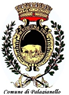 Comune di PalagianelloProvincia di Taranto74018 – Via M. D’Azeglio n. 1, Palagianellotel. 099.8434211 – fax 099.8444607comune.palagianello.ta.it@pec.itPiano Triennale per la Prevenzione della Corruzione e per la trasparenza 2021-2023Approvato con Deliberazione di Giunta comunale n. 36  del 30/3/2021Avvertenza metodologica del Responsabile della prevenzione della corruzione e della TrasparenzaIl presente piano e le relative tabelle di valutazione del rischio sono stati elaborati prendendo come riferimento il “Piano Nazionale Anticorruzione” e gli altri documenti dell’ANAC, particolare attenzione è stata posta alla metodologia, fatte le debite proporzioni, utilizzata dall’ANAC nella predisposizione del proprio piano triennale.Il “Responsabile Comunale della Prevenzione della Corruzione e della Trasparenza” consiglia, come scelta ecologica e di contenimento della spesa di non stamparlo, ma di usare solo la versione elettronica “linkabile”, dal sito internet comunale.A chi riscontra omissioni, imprecisioni o errori è richiesto di segnalarlo all’indirizzo PEC istituzionale, indirizzando apposita nota al Segretario Comunale.IndicePremessa	51.	Cosa si intende per corruzione	52.	I soggetti amministrativi contro la corruzione (diversi dall’autorità giudiziaria)	63.	L’Autorità nazionale anticorruzione (ANAC)	74.	Il Piano Nazionale Anticorruzione (PNA)	85.	Il Piano Nazionale Anticorruzione - Aggiornamento 2019	96.	La valutazione sulla “gestione del rischio” di corruzione	107.	Le pubbliche amministrazioni e gli altri enti soggetti a controllo ed indirizzo dell’ANAC e del Piano triennale comunale	118.	Il responsabile comunale della prevenzione della corruzione e per la trasparenza (RPCT) e i suoi compiti	119.	La collaborazione degli altri uffici comunali e dell’OIV	1410.	Il Piano triennale di prevenzione della corruzione e per la trasparenza (PTPCT)	1411.	Gli altri oggetti del Piano e la tutela del dipendente che segnala eventi corruttivi (whistleblower)	1512.	Amministrazione trasparente ed accesso civico	16Cap. 1	il nuovo accesso civico e gli altri diritti di accesso ai documenti amministrativi	191.1.	Gli altri diritti di accesso	191.2.	Il diritto di accesso del consigliere comunale	191.3.	Accesso ai propri dati personali detenuti da chiunque in una banca dati cartacea o informatica	191.4.	Accesso dell’avvocato ai dati della PA per le indagini difensive	201.5.	Accesso ambientale	201.6.	Accesso sugli appalti	201.7.	Accesso e riservatezza dei dati personali	201.8.	Il “freedom of information act” (FOIA)	211.9.	L’accesso civico generalizzato	211.10.	Le esclusioni all’accesso civico generalizzato	211.11.	L’esercizio dell’accesso civico – l’istanza	211.12 L’avvio del procedimento e la chiusura “semplice”	211.13.	La chiusura del procedimento dopo l’avviso ai controinteressati	221.14.	La segnalazione dell’omessa pubblicazione	231.15. La trasparenza e le gare d’appalto	231.16.	Il titolare del potere sostitutivo	24Cap. 2	La gestione del rischio di corruzione	252.1.	Analisi del contesto	252.2.	Contesto esterno	252.3.	 Contesto interno	252.4.	 Mappatura dei processi – adozione di nuove tecniche di rilevazione per il 2017	252.5.	Mappa dei processi di cui all’ALLEGATO 1 suddivisi per uffici/aree/settore in cui si articola il comune.	312.6.	La rilevazione dei processi e la mappatura del rischio corruttivo – ALLEGATO 1	362.7.	L'identificazione del rischio e analisi della probabilità e dell’impatto	362.8.	Stima della probabilità che il rischio si concretizzi (ANAC) – parte prima delle tabelle di ogni singolo processo	372.9.	Stima del valore dell’impatto – parte seconda delle tabelle di ogni singolo processo	382.10.	Il valore complessivo e la ponderazione del rischio corruttivo	382.11. L’individuazione delle misure specifiche, per ciascun processo, di riduzione del rischio corruttivo	382.12. Riepilogo della rilevazione e delle misure dell’ALLEGATO 1.	38Cap. 3	Le misure generali da adottare o potenziare nel triennio per ridurre ulteriormente il rischio	403.1	Il trattamento e le misure successive al piano	403.2.	Formazione in tema di anticorruzione e programma annuale della formazione	403.3	Adozione delle integrazioni al codice di comportamento dei dipendenti pubblici	413.4.	Indicazione dei criteri di rotazione del personale	413.5.	Incompatibilità e inconferibilità degli incarichi di “responsabile di settore” e il divieto triennale dopo la cessazione del rapporto di lavoro di assumere incarichi da soggetti contraenti del comune	423.6.	Controlli su precedenti penali ai fini dell'attribuzione degli incarichi e dell'assegnazione ad uffici	433.7.	La tutela del dipendente che effettua segnalazioni di illecito (whistleblower)	433.8.	Rispetto dei termini dei procedimenti e pubblicità dei procedimenti tesi all'erogazione di sovvenzioni, contributi, sussidi, ausili finanziari nonché attribuzione di vantaggi economici di qualunque genere	443.9.	Indicazione delle iniziative previste nell'ambito di concorsi e selezione del personale	453.10.	monitoraggio sull'attuazione del PTPCT, con individuazione dei referenti, dei tempi e delle modalità di informazione	45PremessaIl Parlamento Italiano il 6 novembre 2012 ha approvato la legge numero 190: “Disposizioni per la prevenzione e la repressione della corruzione e dell'illegalità nella pubblica amministrazione.”Questa legge è entrata in vigore il 28 novembre 2012; successivamente è stata più volte modificata ed integrata.È stata poi emanato il D. Lgs. 14-3-2013 n. 33: “Riordino della disciplina riguardante il diritto di accesso civico e gli obblighi di pubblicità, trasparenza e diffusione di informazioni da parte delle pubbliche amministrazioni”, anche questa norma è stata profondamente innovata, da ultimo con una riforma, il cosiddetto FOIA, di cui parleremo diffusamente al punto n. 1.8, che è entrata definitivamente in vigore il 23 dicembre 2016.A livello internazionale vanno ricordate: La Convenzione dell’Organizzazione della Nazioni Unite contro la corruzione, adottata dall’Assemblea generale dell’O.N.U. il 31 ottobre 2013 con la risoluzione numero 58/4 - recepita dallo Stato italiano il 9 dicembre 2013 e ratificata il 3 agosto 2009 con la legge numero 116; questa convenzione prevede che ogni stato:elabori ed applichi politiche di prevenzione della corruzione efficaci e coordinate;  si adoperi al fine di attuare e promuovere efficaci pratiche di prevenzione; verifichi periodicamente l’adeguatezza di tali misure;  collabori con altri Stati e organizzazioni regionali ed internazionali per la promozione e messa a punto delle misure anticorruzione.individui uno o più organi, a seconda delle necessità, incaricati di prevenire la corruzione e, se necessario, la supervisione ed il coordinamento di tale applicazione e l’accrescimento e la diffusione delle relative conoscenze. Cosa si intende per corruzioneLa legge 190/2012 non fornisce la definizione del concetto di corruzione cui si riferisce. Il codice penale prevede tre fattispecie. L’articolo 318 punisce la “corruzione per l'esercizio della funzione” e dispone che: “il pubblico ufficiale che, per l'esercizio delle sue funzioni o dei suoi poteri, indebitamente riceva, per sé o per un terzo, denaro o altra utilità o ne accetti la promessa, sia punito con la reclusione da uno a sei anni.”L’articolo 319 sanziona la “corruzione per un atto contrario ai doveri d'ufficio”: “il pubblico ufficiale che, per omettere o ritardare o per aver omesso o ritardato un atto del suo ufficio, ovvero per compiere o per aver compiuto un atto contrario ai doveri di ufficio, riceve, per sé o per un terzo, denaro od altra utilità, o ne accetta la promessa, è punito con la reclusione da sei a dieci anni”. Infine, l’articolo 319-ter colpisce la “corruzione in atti giudiziari”: “Se i fatti indicati negli articoli 318 e 319 sono commessi per favorire o danneggiare una parte in un processo civile, penale o amministrativo, si applica la pena della reclusione da sei a dodici anni.Se dal fatto deriva l'ingiusta condanna di taluno alla reclusione non superiore a cinque anni, la pena è della reclusione da sei a quattordici anni; se deriva l'ingiusta condanna alla reclusione superiore a cinque anni o all'ergastolo, la pena è della reclusione da otto a venti anni”.  Fin dalla prima applicazione della legge 190/2012 è risultato chiaro che il concetto di corruzione, cui intendeva riferirsi il legislatore, non poteva essere circoscritto alle sole fattispecie “tecnico-giuridiche” di cui agli articoli 318, 319 e 319-ter del Codice penale. Il Dipartimento della Funzione Pubblica, con la Circolare numero 1 del 25 gennaio 2013 che ha fornito una prima chiave di lettura della normativa, ha spiegato che il concetto di corruzione della legge 190/2012 comprende tutte le situazioni in cui, nel corso dell'attività amministrativa, si riscontri l'abuso da parte d’un soggetto pubblico del potere a lui affidato al fine di ottenere vantaggi privati. Il Piano Nazionale Anticorruzione (PNA) approvato l’11 settembre 2013 ha ulteriormente specificato il concetto di corruzione da applicarsi in attuazione della legge 190/2012, ampliandone ulteriormente la portata rispetto all’interpretazione del Dipartimento della Funzione Pubblica. “Le situazioni rilevanti sono più ampie della fattispecie penalistica, che è disciplinata negli artt. 318, 319 e 319 ter, C.p., e sono tali da comprendere non solo l’intera gamma dei delitti contro la pubblica amministrazione disciplinati nel Titolo II, Capo I, del codice penale, ma anche le situazioni in cui – a prescindere dalla rilevanza penale - venga in evidenza un malfunzionamento dell’amministrazione a causa dell’uso a fini privati delle funzioni attribuite, ovvero l’inquinamento dell’azione amministrativa ab externo, sia che tale azione abbia successo sia nel caso in cui rimanga a livello di tentativo”. I soggetti amministrativi contro la corruzione (diversi dall’autorità giudiziaria)Con la legge 190/2012, lo Stato italiano ha individuato gli organi incaricati di svolgere, con modalità tali da assicurare un’azione coordinata, attività di controllo, di prevenzione e di contrasto della corruzione e dell'illegalità nella pubblica amministrazione.La strategia nazionale di prevenzione della corruzione è attuata mediante l'azione sinergica dei seguenti enti:l’Autorità Nazionale Anticorruzione (ANAC), che svolge funzioni di raccordo con le altre autorità ed esercita poteri di vigilanza e controllo dell'efficacia delle misure di prevenzione adottate dalle amministrazioni, nonché del rispetto della normativa in materia di trasparenza (art. 1, commi 2 e 3, legge 190/2012);la Corte di conti, che partecipa ordinariamente all'attività di prevenzione attraverso le sue funzioni di controllo;il Comitato interministeriale, istituito con il DPCM 16 gennaio 2013, che elabora linee di indirizzo e direttive (art. 1, comma 4, legge 190/2012); la Conferenza unificata Stato, Regioni e Autonomie Locali, chiamata ad individuare adempimenti e termini per l'attuazione della legge e dei decreti attuativi da parte di regioni, province autonome, enti locali, enti pubblici e soggetti di diritto privato sottoposti al loro controllo (art. 1, commi 60 e 61, legge 190/2012);i Prefetti della Repubblica che forniscono supporto tecnico e informativo, facoltativo, agli enti locali (art. 1 co. 6 legge 190/2012); la Scuola Superiore della Pubblica Amministrazione (SSPA) che predispone percorsi, anche specifici e settoriali, di formazione dei dipendenti delle amministrazioni statali (art. 1 co. 11 legge 190/2012);le pubbliche amministrazioni che attuano ed implementano le misure previste dalla legge e dal Piano Nazionale Anticorruzione (art. 1 legge 190/2012) anche attraverso l'azione del proprio Responsabile della prevenzione della corruzione; gli enti pubblici economici ed i soggetti di diritto privato in controllo pubblico, responsabili anch’essi dell'introduzione ed implementazione delle misure previste dalla legge e dal Piano Nazionale Anticorruzione (art. 1 legge 190/2012).Il comma 5 dell’articolo 19 del DL 90/2014 (convertito dalla legge 114/2014) ha trasferito all’ANAC, Autorità Nazionale Anti Corruzione, tutte le competenze in materia di anticorruzione già assegnate dalla legge 190/2012 al Dipartimento della Funzione Pubblica. L’Autorità nazionale anticorruzione (ANAC)Il fulcro di tutta la strategia di contrasto ai fenomeni corruttivi, prima che diventino un affare della Procura della Repubblica ed escano dal controllo amministrativo per diventare “azione penale”, è l’ANAC. La sua prima denominazione fu: “CIVIT” o “AVCP”.La CIVIT era stata istituita dal legislatore, con il decreto legislativo 150/2009, per svolgere prioritariamente funzioni di valutazione della “performance” delle pubbliche amministrazioni. Successivamente la denominazione della CIVIT è stata sostituita con quella di Autorità nazionale anticorruzione (ANAC). L’articolo 19 del DL 90/2014 (convertito con modificazioni dalla legge 114/2014), ha soppresso l'Autorità di vigilanza sui contratti pubblici di lavori, servizi e forniture (AVCP) e ne ha trasferito compiti e funzioni all'Autorità nazionale anticorruzione.La legge 190/2012 ha attribuito alla Autorità nazionale anticorruzione lo svolgimento di numerosi compiti e funzioni:collabora con i paritetici organismi stranieri, con le organizzazioni regionali ed internazionali competenti; approva il Piano nazionale anticorruzione (PNA); analizza le cause e i fattori della corruzione e definisce gli interventi che ne possono favorire la prevenzione e il contrasto; esprime pareri facoltativi agli organi dello Stato e a tutte le amministrazioni pubbliche, in materia di conformità di atti e comportamenti dei funzionari pubblici alla legge, ai codici di comportamento e ai contratti, collettivi e individuali, regolanti il rapporto di lavoro pubblico; esprime pareri facoltativi in materia di autorizzazioni, di cui all'articolo 53 del decreto legislativo 165/2001, allo svolgimento di incarichi esterni da parte dei dirigenti amministrativi dello Stato e degli enti pubblici nazionali, con particolare riferimento all'applicazione del comma 16-ter, introdotto dalla legge 190/2012;  esercita vigilanza e controllo sull'effettiva applicazione e sull'efficacia delle misure adottate dalle pubbliche amministrazioni e sul rispetto delle regole sulla trasparenza dell'attività amministrativa previste dalla legge 190/2012 e dalle altre disposizioni vigenti; riferisce al Parlamento, presentando una relazione entro il 31 dicembre di ciascun anno, sull'attività di contrasto della corruzione e dell'illegalità nella pubblica amministrazione e sull'efficacia delle disposizioni vigenti in materia.A norma dell’articolo 19 comma 5 del DL 90/2014 (convertito dalla legge 114/2014), l’Autorità nazionale anticorruzione, in aggiunta ai compiti di cui sopra:riceve notizie e segnalazioni di illeciti, anche nelle forme di cui all’art. 54-bis del d.lgs. 165/2001; riceve notizie e segnalazioni da ciascun avvocato dello Stato che venga a conoscenza di violazioni di disposizioni di legge o di regolamento o di altre anomalie o irregolarità relative ai contratti che rientrano nella disciplina del Codice di cui al d.lgs. 163/2006; salvo che il fatto costituisca reato, applica, nel rispetto delle norme previste dalla legge 689/1981, una sanzione amministrativa non inferiore nel minimo a euro 1.000 e non superiore nel massimo a euro 10.000, nel caso in cui il soggetto obbligato ometta l'adozione dei piani triennali di prevenzione della corruzione, dei programmi triennali di trasparenza o dei codici di comportamento. Secondo l’impostazione iniziale della legge 190/2012, all’attività di contrasto alla corruzione partecipava anche il Dipartimento della Funzione Pubblica presso la Presidenza del Consiglio dei Ministri. Il comma 5 dell’articolo 19 del DL 90/2014 (convertito dalla legge 114/2014) ha trasferito all’ANAC tutte le competenze in materia di anticorruzione già assegnate al Dipartimento della Funzione Pubblica. Ad oggi, pertanto, è l’ANAC che, secondo le linee di indirizzo adottate dal Comitato interministeriale istituito con DPCM 16 gennaio 2013:coordina l'attuazione delle strategie di prevenzione e contrasto della corruzione e dell'illegalità nella pubblica amministrazione elaborate a livello nazionale e internazionale; promuove e definisce norme e metodologie comuni per la prevenzione della corruzione, coerenti con gli indirizzi, i programmi e i progetti internazionali; predispone il Piano nazionale anticorruzione, anche al fine di assicurare l'attuazione coordinata delle misure di cui alla lettera a); definisce modelli standard delle informazioni e dei dati occorrenti per il conseguimento degli obiettivi previsti dalla presente legge, secondo modalità che consentano la loro gestione ed analisi informatizzata; definisce criteri per assicurare la rotazione dei dirigenti nei settori particolarmente esposti alla corruzione e misure per evitare sovrapposizioni di funzioni e cumuli di incarichi nominativi in capo ai dirigenti pubblici, anche esterni.Il Piano Nazionale Anticorruzione (PNA)L’Autorità nazionale anticorruzione elabora ed approva il Piano nazionale anticorruzione (PNA). Il primo Piano nazionale anticorruzione è stato approvato dall’Autorità l’11 settembre 2013 con la deliberazione numero 72. Il 28 ottobre 2015 l’Autorità ha approvato la determinazione numero 12 di aggiornamento, per il 2015, del PNA. Detto aggiornamento si è reso necessario a seguito delle novelle normative intervenute successivamente all’approvazione del PNA; in particolare, il riferimento è al DL 90/2014 (convertito dalla legge 114/2014) il cui articolo 19 comma 5 ha trasferito all’ANAC tutte le competenze in materia di anticorruzione già assegnate dalla legge 190/2012 al Dipartimento della Funzione Pubblica.Il 3 agosto 2016 l’ANAC ha approvato il nuovo Piano nazionale anticorruzione 2016 con la deliberazione numero 831, che aveva un’impostazione assai diversa rispetto al piano del 2013. Infatti, l’Autorità ha deciso di svolgere solo “approfondimenti su temi specifici senza soffermarsi su tutti quelli già trattati in precedenza”. Detto piano si caratterizzava dunque perché:restava ferma l’impostazione relativa alla gestione del rischio elaborata nel PNA 2013, integrato dall’Aggiornamento 2015, anche con riferimento alla distinzione tra misure organizzative generali e specifiche e alle loro caratteristiche;  in ogni caso, quanto indicato dall’ANAC nell’Aggiornamento 2015 al PNA 2013, sia per la parte generale che per quella speciale, era da intendersi integrativo anche del PNA 2016.approfondiva l’ambito soggettivo d’applicazione della disciplina anticorruzione, la misura della rotazione, che nel PNA 2016 trovava una più compiuta disciplina e la tutela del dipendente che segnala illeciti (cd. whistleblower) su cui l’Autorità ha adottato apposite Linee guida ed alle quali il PNA rinvia;  la trasparenza, oggetto di innovazioni apportate dal decreto 97/2016, per la quale vengono forniti nuovi indirizzi interpretativi, salvo il rinvio a successive Linee guida;  i codici di comportamento e le altre misure generali, oggetto di orientamenti dell’ANAC successivi all’adozione del PNA 2013, per i quali l’Autorità, pur confermando l’impostazione generale, si riservava di intervenire anche ai fini di un maggior coordinamento. Di interesse per i comuni, fra l'altro, segnaliamo il paragrafo 4.2 della Parte Generale, dedicato agli organismi indipendenti di valutazione (OIV).In primis, si evidenzia la necessità di coordinare gli obiettivi di performance e le misure di trasparenza che emerge chiaramente sia dall'art.44 del d.lgs. 33/2013, sia dall'art. 1, co. 8-bis, dalla legge 190/2012 (introdotto dal d.lgs. 97/2016), ove si ribadisce che gli OIV hanno il compito di verificare la coerenza tra gli obiettivi previsti nel PTPC e quelli indicati nei documenti di programmazione strategico-gestionale e che la valutazione della performance tiene conto degli obiettivi connessi all’anticorruzione e alla trasparenza.Al fine di favorire lo svolgimento efficace delle attività degli OIV, è intenzione dell'Anac richiedere le attestazioni entro il 30 aprile di ogni anno, scadenza utile anche per la presentazione da parte degli OIV di documenti sulla performance. Si anticipa sin da ora che saranno oggetto di attestazione sia la pubblicazione del PTPC sia l’esistenza di misure organizzative per assicurare il regolare funzionamento dei flussi informativi ai fini della pubblicazione dei dati nella sezione "Amministrazione trasparente".Per quanto concerne invece la composizione degli OIV, si evidenzia che, nel caso in cui l'amministrazione non sia tenuta a dotarsi dell'OIV – come ad esempio le regioni, gli enti locali e gli enti del servizio sanitario nazionale, che adeguano i propri ordinamenti ai principi stabiliti nel d.lgs. 150/2009, nei limiti e con le modalità precisati all’art. 16 del medesimo decreto – le relative funzioni possono essere attribuite ad altri organismi, quali i nuclei di valutazione.In tale ipotesi, l'Anac sottolinea che, specie negli enti territoriali, il segretario è spesso componente anche del nucleo di valutazione. Poiché il segretario è "di norma" anche RPCT, la conseguenza è che lo stesso RPCT può far parte di un organo cui spetta, per taluni profili (ad esempio le attestazioni sulla trasparenza), controllare proprio l'operato del RPCT. Attesa la normativa vigente che potrebbe generare conflitti di interesse nei termini sopra specificati, l'Anac auspica che le amministrazioni trovino soluzioni compatibili con l’esigenza di mantenere distinti il ruolo di RPCT da quello di componente dell'organismo che svolge le funzioni dell'OIV.Il Piano Nazionale Anticorruzione Nella seduta del 1° agosto 2017, il Consiglio dell’Autorità aveva approvato l’Aggiornamento 2017 al PNA, con riferimento ai seguenti approfondimenti:le Autorità di Sistema Portualela Gestione dei Commissari Straordinari nominati dal Governole Istituzioni universitarie.Con la deliberazione n. 1064 del 13 novembre 2019, l'Autorità nazionale anticorruzione ha approvato il PNA 2019 e  l'Allegato n. 1 del PNA 2019, recante "Indicazioni metodologiche per la gestione dei rischi corruttivi", introduce modifiche rispetto all’impostazione dei piani precedentiSecondo quanto previsto dalla legge nr. 190/2012 (art. 1, co. 2 bis), come modificata dal d.lgs. 97/2016, il lavoro è stato volto a identificare “i principali rischi di corruzione e i relativi rimedi […] in relazione alla dimensione e ai diversi settori di attività degli enti”, al fine di supportare e di indirizzare le amministrazioni e gli altri soggetti cui si applica la normativa di prevenzione della corruzione nella predisposizione dei Piani triennali di prevenzione della corruzione e della trasparenza. Trattandosi di indicazioni esemplificative, resta ferma la necessità di contestualizzare i rischi e i rimedi (c.d. misure) in relazione allo specifico contesto organizzativo proprio di ogni ente.In considerazione dei contenuti e delle implicazioni per tutti i destinatari, l’A.N.AC. ritiene di sicura importanza poter acquisire, con la consultazione pubblica sul documento, osservazioni e contributi da parte di tutti i soggetti interessati in vista della elaborazione del testo definitivo. Il metodo della consultazione pubblica utilizzato dall’ANAC è alla base anche del nostro piano.La valutazione sulla “gestione del rischio” di corruzioneTutta l’attività amministrativa in materia di anticorruzione ha un’efficacia “preventiva” e, che si può dire, fallisce nel momento in cui si verificano episodi corruttivi, che diventano oggetto dell’attività delle Procure della Repubblica che attivano l’azione penale.In questo contesto al paragrafo 6 del PNA 2016 (pagina 23), l’ANAC scrive che “partendo dalla considerazione che gli strumenti previsti dalla normativa anticorruzione richiedono un impegno costante anche in termini di comprensione effettiva della loro portata da parte delle amministrazioni per produrre gli effetti sperati, l’Autorità in questa fase ha deciso di confermare le indicazione già date con il PNA 2013 e con l’Aggiornamento 2015 al PNA per quel che concerne la metodologia di analisi e valutazione dei rischi”.Pertanto, riguardo alla “gestione del rischio” esso continua  a svilupparsi nelle fasi seguenti:identificazione del rischio: consiste nel ricercare, individuare e descrivere i “rischi di corruzione” e richiede che per ciascuna attività, processo o fase, siano evidenziati i possibili rischi; analisi del rischio: in questa fase sono stimate le probabilità che il rischio si concretizzi (probabilità) e sono pesate le conseguenze che ciò produrrebbe (impatto);  ponderazione del rischio: dopo aver determinato il livello di rischio di ciascun processo o attività si procede alla “ponderazione” che consiste nella formulazione di una sorta di graduatoria dei rischi sulla base del parametro numerico “livello di rischio” (valore della probabilità per valore dell’impatto); trattamento: il processo di “gestione del rischio” si conclude con il “trattamento”, che consiste nell’individuare delle misure per neutralizzare, o almeno ridurre, il rischio di corruzione. Le pubbliche amministrazioni e gli altri enti soggetti a controllo ed indirizzo dell’ANAC e del Piano triennale comunaleL’ultima norma in ordine temporale che ha inciso in questa quasi alluvionale produzione normativa e regolamentare è stato il D. Lgs. 25-5-2016 n. 97: “Revisione e semplificazione delle disposizioni in materia di prevenzione della corruzione, pubblicità e trasparenza, correttivo della legge 6 novembre 2012, n. 190 e del decreto legislativo 14 marzo 2013, n. 33, ai sensi dell'articolo 7 della legge 7 agosto 2015, n. 124, in materia di riorganizzazione delle amministrazioni pubbliche”. Esso è stato denominato, FOIA, cioè “Freedom of information Act”, legge sulla libertà di informazione, dove si è chiaramente equivocato l’aspetto dell’accesso civico rispetto alla vera libertà di informazione che è prevista dall’art. 21 della Costituzione Repubblicana, dal contenuto ben più ampio.Dunque le modifiche introdotte da questo decreto, pubblicato in GU il 08/06/2016 entrato in vigore dopo 15 giorni il 23/06/2016, salvo le norme di cui si è detto divenute efficaci dal 23/12/2016, dopo sei mesi dalla entrata in vigore del decreto stesso, hanno delineato un ambito di applicazione della disciplina della trasparenza diverso, e più ampio, rispetto a quello che individua i soggetti tenuti ad applicare le misure di prevenzione della corruzione. Il nuovo articolo 2-bis del decreto delegato nr.33/2013 (articolo aggiunto proprio dal decreto legislativo 97/2016) individua le categorie di soggetti obbligati:le pubbliche amministrazioni (articolo 2-bis comma 1); altri soggetti, tra i quali enti pubblici economici, ordini professionali, società in controllo ed enti di diritto privato (articolo 2-bis comma 2); altre società a partecipazione pubblica ed enti di diritto privato (articolo 2-bis comma 3).enti pubblici economici; ordini professionali; società in controllo pubblico, escluse le società quotate in borsa; associazioni, fondazioni e enti di diritto privato, anche privi di personalità giuridica, con bilancio superiore a cinquecentomila euro, la cui attività sia finanziata in modo maggioritario per almeno due esercizi finanziari consecutivi nell’ultimo triennio da pubbliche amministrazioni e in cui la totalità dei componenti dell’organo di amministrazione o di indirizzo sia designata da pubbliche amministrazioni. Il PNA 2016 (pagina 14) “consiglia”, alle amministrazioni partecipanti in questi enti, di promuovere presso le stesse “l’adozione del modello di organizzazione e gestione ai sensi del decreto legislativo 231/2001, ferma restando la possibilità, anche su indicazione delle amministrazioni partecipanti, di programmare misure organizzative ai fini di prevenzione della corruzione ex legge 190/2012”. Il responsabile comunale della prevenzione della corruzione e per la trasparenza (RPCT) e i suoi compitiIl Responsabile della prevenzione della corruzione e per la trasparenza di questo comune è il Segretario comunale pro tempore dott. Carlo CASALINO, titolare della sede convenzionata fra i Comuni di Laterza e Palagianello Le sue funzioni sono state oggetto di significative modifiche introdotte dal legislatore nel decreto legislativo 97/2016, che: ha riunito in un solo soggetto, l’incarico di responsabile della prevenzione della corruzione e della trasparenza (acronimo: RPCT); ne ha rafforzato il ruolo, prevedendo che ad esso siano riconosciuti poteri idonei a garantire lo svolgimento dell’incarico con autonomia ed effettività. Inoltre, l’articolo 6 comma 5 del DM 25 settembre 2015, di “Determinazione degli indicatori di anomalia al fine di agevolare l’individuazione di operazioni sospette di riciclaggio e di finanziamento del terrorismo da parte degli uffici della pubblica amministrazione”, secondo una condivisibile logica di continuità fra i presidi di anticorruzione e antiriciclaggio, prevede che nelle pubbliche amministrazioni il soggetto designato come “gestore” delle segnalazioni di operazioni sospette possa coincidere con il responsabile anticorruzione. Il nuovo comma 7, dell’articolo 1, della legge 190/2012 prevede che l’organo di indirizzo individui, “di norma tra i dirigenti di ruolo in servizio”, il responsabile anticorruzione e della trasparenza.  Per gli enti locali è rimasta la previsione che la scelta ricada, “di norma”, sul segretario. Tuttavia, il decreto legislativo nr.97/2016 contempla la possibilità di affidare l’incarico anche al “dirigente apicale”, che ne dovrebbe assumere le relative funzioni. “Il titolare del potere di nomina del responsabile della prevenzione della corruzione va individuato nel sindaco quale organo di indirizzo politico-amministrativo, salvo che il singolo comune, nell’esercizio della propria autonomia organizzativa, attribuisca detta funzione alla giunta o al consiglio” (ANAC, FAQ anticorruzione, n. 3.4). In caso di carenza di ruoli dirigenziali può essere designato un titolare di posizione organizzativa. Ma la nomina di un dipendente privo della qualifica di dirigente deve essere adeguatamente motivata con riferimento alle caratteristiche dimensionali e organizzative dell’ente. Il responsabile, in ogni caso, deve essere una persona che abbia sempre mantenuto una condotta integerrima. Di conseguenza, sono esclusi dalla nomina coloro che siano stati destinatari di provvedimenti giudiziali di condanna o provvedimenti disciplinari. A garanzia dello svolgimento, autonomo e indipendente, delle funzioni del responsabile occorre considerare anche la durata dell’incarico che deve essere fissata tenendo conto della non esclusività della funzione. Inoltre il decreto delegato nr.97/2016, sempre per rafforzare le garanzie del responsabile, ha esteso i doveri di segnalazione all’ANAC di tutte le “eventuali misure discriminatorie” poste in essere nei confronti del responsabile anticorruzione e comunque collegate, direttamente o indirettamente, allo svolgimento delle sue funzioni, mentre in precedenza, era prevista la segnalazione della sola “revoca”. In tal caso l’ANAC può richiedere informazioni all’organo di indirizzo e intervenire con i poteri di cui al comma 3 dell’articolo 15 del decreto legislativo 39/2013.Dunque il responsabile per la prevenzione della corruzione svolge i compiti, le funzioni e riveste i seguenti “ruoli”: elabora e propone all’organo di indirizzo politico, per l’approvazione, il Piano triennale di prevenzione della corruzione (articolo 1 comma 8 legge 190/2012); verifica l'efficace attuazione e l’idoneità del piano anticorruzione (articolo 1 comma 10 lettera a) legge 190/2012);comunica agli uffici le misure anticorruzione e per la trasparenza adottate (attraverso il PTPC) e le relative modalità applicative e vigila sull'osservanza del piano (articolo 1 comma 14 legge 190/2012); propone le necessarie modifiche del PTCP, qualora intervengano mutamenti nell'organizzazione o nell'attività dell'amministrazione, ovvero a seguito di significative violazioni delle prescrizioni del piano stesso (articolo 1 comma 10 lettera a) legge 190/2012); definisce le procedure per selezionare e formare i dipendenti destinati ad operare in settori di attività particolarmente esposti alla corruzione (articolo 1 comma 8 legge 190/2012); individua il personale da inserire nei programmi di formazione della Scuola superiore della pubblica amministrazione, la quale predispone percorsi, anche specifici e settoriali, di formazione dei dipendenti delle pubbliche amministrazioni statali sui temi dell'etica e della legalità (articolo 1 commi 10, lettera c), e 11 legge 190/2012); d'intesa con il dirigente competente, verifica l'effettiva rotazione degli incarichi negli uffici che svolgono attività per le quali è più elevato il rischio di malaffare (articolo 1 comma 10 lettera b) della legge 190/2012), fermo il comma 221 della  legge 208/2015 che prevede quanto segue: “(…) non trovano applicazione le disposizioni adottate ai sensi dell'articolo 1 comma 5 della legge 190/2012, ove la dimensione dell'ente risulti incompatibile con la rotazione dell'incarico dirigenziale”; riferisce sull’attività svolta all’organo di indirizzo, nei casi in cui lo stesso organo di indirizzo politico lo richieda, o qualora sia il responsabile anticorruzione a ritenerlo opportuno (articolo 1 comma 14 legge 190/2012); entro il 15 dicembre di ogni anno, trasmette all’OIV e all’organo di indirizzo una relazione recante i risultati dell’attività svolta, pubblicata nel sito web dell’amministrazione;  trasmette all’OIV informazioni e documenti quando richiesti dallo stesso organo di controllo (articolo 1 comma 8-bis legge 190/2012); segnala all'organo di indirizzo e all'OIV le eventuali disfunzioni inerenti all'attuazione delle misure in materia di prevenzione della corruzione e di trasparenza (articolo 1 comma 7 legge 190/2012);indica agli uffici disciplinari i dipendenti che non hanno attuato correttamente le misure in materia di prevenzione della corruzione e di trasparenza (articolo 1 comma 7 legge 190/2012); segnala all’ANAC le eventuali misure discriminatorie, dirette o indirette, assunte nei suoi confronti “per motivi collegati, direttamente o indirettamente, allo svolgimento delle sue funzioni” (articolo 1 comma 7 legge 190/2012); quando richiesto, riferisce all’ANAC in merito allo stato di attuazione delle misure di prevenzione della corruzione e per la trasparenza (PNA 2016, paragrafo 5.3, pagina 23);  quale responsabile per la trasparenza, svolge un'attività di controllo sull'adempimento degli obblighi di pubblicazione previsti dalla normativa vigente, assicurando la completezza, la chiarezza e l'aggiornamento delle informazioni pubblicate (articolo 43 comma 1 del decreto legislativo 33/2013). quale responsabile per la trasparenza, segnala all'organo di indirizzo politico, all'OIV, all'ANAC e, nei casi più gravi, all'ufficio disciplinare i casi di mancato o ritardato adempimento degli obblighi di pubblicazione (articolo 43 commi 1 e 5 del decreto legislativo 33/2013);  al fine di assicurare l’effettivo inserimento dei dati nell’Anagrafe unica delle stazioni appaltanti (AUSA), il responsabile anticorruzione è tenuto a sollecitare l’individuazione del soggetto preposto all’iscrizione e all’aggiornamento dei dati e a indicarne il nome all’interno del PTPC (PNA 2016 paragrafo 5.2 pagina 21);può essere designato quale soggetto preposto all’iscrizione e all’aggiornamento dei dati nell’Anagrafe unica delle stazioni appaltanti (AUSA) (PNA 2016 paragrafo 5.2 pagina 22);può essere designato quale “gestore” delle segnalazioni di operazioni finanziarie sospette ai sensi del DM 25 settembre 2015 (PNA 2016 paragrafo 5.2 pagina 17). La collaborazione degli altri uffici comunali e del Nucleo di ValutazioneIl comma 9, lettera c) dell’articolo 1 della legge nr.190/2012, impone, attraverso il PTPC, la previsione di obblighi di informazione nei confronti del responsabile anticorruzione che vigila sul funzionamento e sull’osservanza del Piano. Gli obblighi informativi ricadono su tutti i soggetti coinvolti, già nella fase di elaborazione del PTPC e, poi, nelle fasi di verifica e attuazione delle misure adottate. È imprescindibile, dunque, un forte coinvolgimento dell’intera struttura in tutte le fasi di predisposizione e di attuazione delle misure anticorruzione. L’articolo 8 del DPR 62/2013 impone un “dovere di collaborazione” dei dipendenti nei confronti del responsabile anticorruzione, la cui violazione è sanzionabile disciplinarmente. Dal decreto 97/2016 risulta anche l’intento di creare maggiore comunicazione tra le attività del responsabile anticorruzione e quelle del Nucleo di Valutazione al fine di sviluppare una sinergia tra gli obiettivi di performance organizzativa e l’attuazione delle misure di prevenzione. Le ultime modifiche normative hanno precisato che nel  caso di ripetute violazioni del PTPC sussista la responsabilità dirigenziale (apicale degli APO per questo comune) e per omesso controllo, sul piano disciplinare, se il responsabile anticorruzione non è in grado di provare “di aver comunicato agli uffici le misure da adottare e le relative modalità” e di aver vigilato sull’osservanza del PTPC. Le Posizioni Organizzative rispondono della mancata attuazione delle misure di prevenzione della corruzione, se il responsabile dimostra di avere effettuato le dovute comunicazioni agli uffici e di avere vigilato sull’osservanza del piano anticorruzione. Immutata, la responsabilità di tipo dirigenziale, disciplinare, per danno erariale e all’immagine della pubblica amministrazione, in caso di commissione di un reato di corruzione, accertato con sentenza passata in giudicato, all’interno dell’amministrazione (articolo 1, comma 12, della legge 190/2012). Anche in questa ipotesi, il responsabile deve dimostrare di avere proposto un PTPC con misure adeguate e di averne vigilato funzionamento e osservanza.Il Piano triennale di prevenzione della corruzione e per la trasparenza (PTPCT)Il piano deve avere anche un’apposita sezione riferita alla trasparenza, finalizzata a semplificare gli adempimenti, riunendo in un unico atto il piano anticorruzione e quello per la trasparenza, di cui si tratterà più diffusamente della trasparenza al paragrafo 12.La legge nr. 190/2012 impone l’approvazione del Piano triennale di prevenzione della corruzione (PTPC) oggi anche per la trasparenza (PTPCT)  L'attività di elaborazione del piano non può essere affidata a soggetti esterni all'amministrazione.Per gli enti locali, la norma precisa che “il piano è approvato dalla giunta” (articolo 41 comma 1 lettera g) del decreto legislativo 97/2016). Il decreto legislativo nr. 97/2016 ha attribuito al PTPCT “un valore programmatico ancora più incisivo”. Il PTPCT, infatti, deve necessariamente elencare gli obiettivi strategici per il contrasto alla corruzione fissati dall’organo di indirizzo. Tra gli obiettivi strategici, degno di menzione è certamente “la promozione di maggiori livelli di trasparenza” da tradursi nella definizione di “obiettivi organizzativi e individuali” (articolo 10 comma 3 del decreto legislativo  nr,33/2013).Come già precisato, la legge anticorruzione, modificata dal decreto legislativo 97/2016, dispone che l’organo di indirizzo definisca “gli obiettivi strategici in materia di prevenzione della corruzione e trasparenza, che costituiscono contenuto necessario dei documenti di programmazione strategico gestionale e del piano triennale per la prevenzione della corruzione”. Pertanto, secondo l’ANAC gli obiettivi del PTPCT devono essere necessariamente coordinati con quelli fissati da altri documenti di programmazione dei comuni quali: il piano della performance; il documento unico di programmazione (DUP). L’Autorità sostiene che sia necessario assicurare “la più larga condivisione delle misure” anticorruzione con gli organi di indirizzo politico (ANAC determinazione n. 12 del 28 ottobre 2015). E’  raccomandata inoltre  “…..la partecipazione degli stakeholder nella elaborazione e nell’attuazione delle misure di prevenzione della corruzione”. Sulla base di questa indicazione si prevede una consultazione pubblica. Gli altri oggetti del Piano e la tutela del dipendente che segnala eventi corruttivi (whistleblower)Nel prosieguo di questo Piano si analizzeranno  pertanto i seguenti oggetti, che sono la sintesi della normativa, e dei PNA del 2013, e del 2016 e (tendenzialmente) del 2018 e 2019; per alcuni aspetti si sono tenute presenti anche le indicazioni di metodo che l’ANAC ha seguito per la predisposizione del proprio PTPCT:l'indicazione delle attività nell'ambito delle quali è più elevato (comma 5 lett. a) il rischio di corruzione, "aree di rischio"; la metodologia utilizzata per effettuare la valutazione del rischio; schede di programmazione delle misure di prevenzione utili a ridurre la probabilità che il rischio si verifichi;l’individuazione dei soggetti che erogano la formazione in tema di anticorruzione;l’indicazione dei contenuti della formazione in tema di anticorruzione;l’indicazione delle modalità della formazione in tema di anticorruzione; l’indicazione dei meccanismi di denuncia delle violazioni del codice di comportamento; l’indicazione dell'ufficio competente a emanare pareri sulla applicazione del codice di comportamento. L’indicazione dei criteri “teorici” di rotazione del personale;  l’elaborazione della proposta per disciplinare gli incarichi e le attività non consentite ai pubblici dipendenti;l’elaborazione di direttive per l'attribuzione degli incarichi dirigenziali e/o apicali (APO), con la definizione delle cause ostative al conferimento; la definizione di modalità per verificare il rispetto del divieto di svolgere attività incompatibili a seguito della cessazione del rapporto; l’elaborazione di direttive per effettuare controlli su precedenti penali ai fini dell'attribuzione degli incarichi e dell'assegnazione ad uffici;la predisposizione di protocolli di legalità per gli affidamenti. la realizzazione del sistema di monitoraggio del rispetto dei termini, previsti dalla legge o dal regolamento, per la conclusione dei procedimenti; la realizzazione di un sistema di monitoraggio dei rapporti tra l'amministrazione e i soggetti che con essa stipulano contratti e indicazione delle ulteriori iniziative nell'ambito dei contratti pubblici;l’indicazione delle iniziative previste nell'ambito dell'erogazione di sovvenzioni, contributi, sussidi, ausili finanziari nonché attribuzione di vantaggi economici di qualunque genere;l’indicazione delle iniziative previste nell'ambito di concorsi e selezione del personale; l’indicazione delle iniziative previste nell'ambito delle attività ispettive/organizzazione del sistema di monitoraggio sull'attuazione del PTCP, con individuazione dei referenti, dei tempi e delle modalità di informativa. la tutela dei whistleblower, nel pieno rispetto delle “Linee guida in materia di tutela del dipendente pubblico che segnala illeciti (c.d. whistleblower)” (determinazione n. 6 del 28 aprile 2015, pubblicata il 6 maggio 2015). Il Piano nazionale anticorruzione prevede, tra le azioni e misure generali per la prevenzione della corruzione e, in particolare, fra quelle obbligatorie, che le amministrazioni pubbliche debbano tutelare il dipendente che segnala condotte illecite.L’ANAC, pertanto, è chiamata a gestire sia le eventuali segnalazioni dei propri dipendenti per fatti avvenuti all’interno della propria organizzazione, sia le segnalazioni che i dipendenti di altre amministrazioni intendono indirizzarle. Conseguentemente, l’ANAC, con la determinazione n. 6 del 28 aprile 2015, ha disciplinato le procedure attraverso le quali riceve e gestisce le segnalazioni. Si rimanda dunque ai suddetti documenti sia per la gestione delle denunce che per l’applicazione delle misure a tutela del dipendente rispetto agli eventuali eventi corruttivi ipotizzati o segnalati nel nostro comune.La legge 30 novembre 2017, n.179 che detta “Disposizioni per la tutela degli autori di segnalazioni di reati o irregolarità di cui siano venuti a conoscenza nell'ambito di un rapporto di lavoro pubblico o privato” rende più stringente il procedimento di segnalazione e dà alcune nuove indicazioni sulla tutela del denunciante.Amministrazione trasparente ed accesso civicoCome già precedentemente accennato il Governo ha approvato il decreto legislativo nr. 33/2013 di “Riordino della disciplina riguardante gli obblighi di pubblicità, trasparenza e diffusione di informazioni da parte delle pubbliche amministrazioni”. Con il d.lgs. numero 97/2016 è stata modificata sia la legge “anticorruzione” che il “decreto trasparenza”. Oggi questa norma è intitolata “Riordino della disciplina riguardante il diritto di accesso civico e gli obblighi di pubblicità, trasparenza e diffusione di informazioni da parte delle pubbliche amministrazioni”. La complessità della norma e delle successive linee guida dell’ANAC, emanate il 29/12/2016, esigono uno studio approfondito dei vari istituti e, a tal proposito, dovranno essere fatte ulteriori azioni di formazione, rispetto a quelle già intraprese nel 2017, a supporto dell’implementazione dei vari istituti che, ricordiamolo, sono: L’Amministrazione Trasparente, cioè la pubblicazione, sull’apposita sezione del sito internet del nostro comune, di documenti, informazioni e dati concernenti l'organizzazione e l'attività delle pubbliche amministrazioni.L’accesso documentale ex art. 22 e seg. della legge 241/1990, che permane in vigore ed è destinato a particolari procedimenti in cui si richiede un interesse giuridicamente rilevante nell’accesso e successivo utilizzo dei dati oggetto di accesso; L’accesso civico rispetto a tutti i dati che devono essere pubblicati in Amministrazione trasparenteL’accesso generalizzato rispetto a tutti i dati che non siano oggetto di limitazione speciale.Questi istituti sono senza dubbio la misura più concreta ed utile al fine dell’implementazione della cultura e delle buone pratiche contro la corruzione delineato dal legislatore della legge 190/2012; nel primo capitolo di questo documento li analizzeremo in modo completo.L’articolo 1 del d.lgs. nr. 33/2013, rinnovato dal d.lgs. nr. 97/2016 prevede infatti:“La trasparenza è intesa come accessibilità totale dei dati e documenti detenuti dalle pubbliche amministrazioni, allo scopo di tutelare i diritti dei cittadini, promuovere la partecipazione degli interessati all'attività amministrativa e favorire forme diffuse di controllo sul perseguimento delle funzioni istituzionali e sull'utilizzo delle risorse pubbliche.”.L’ANAC dispone che la definizione delle misure organizzative per l’attuazione effettiva degli obblighi di trasparenza sia parte irrinunciabile del PTPC. In conseguenza della cancellazione del programma triennale per la trasparenza e l’integrità, ad opera del decreto legislativo 97/2016, l’individuazione delle modalità di attuazione della trasparenza sarà parte integrante del PTPC in una “apposita sezione”. Cap. 1 - Il nuovo accesso civico e gli altri diritti di accesso ai documenti amministrativiL’undici novembre 2016, sul sito dell’Autorità Nazionale Anticorruzione è comparso un avviso con cui si dava avvio ad una consultazione pubblica per definire le Linee Guida sull’accesso civico.Il 29/12/2016 sono state emanate, e pubblicate sul sito dell’ANAC, le linee guida definitive; questa amministrazione sta procedendo all’attuazione di tutte le misure previste nel documento dell’ANAC. I punti a cui ci si è ispirati in questa opera di elaborazione, ed indicati dal complesso procedimento normativo fin qui perfezionato, si sostanziano in questi passaggi:Fino al 2013 nel nostro ordinamento il diritto di accesso agli atti era previsto, oltre che da alcune norme speciali, dagli art. 24 e seg. della legge 07/08/1990, n. 241 e regolamentato dal DPR 12/04/2006, n. 184.Con l’emanazione del D. Lgs. 14/03/2013 n. 33 è stato introdotto l’accesso civico limitato a tutti gli atti che devono essere pubblicati in Amministrazione Trasparente, cioè sul sito internet istituzionale di questo comune.Il D.lgs. 25/05/2016, n.97, modificando il D.lgs.33/2013, introduce l’accesso civico generalizzato, senza alcuna limitazione soggettiva e nei confronti di tutti gli atti della pubblica amministrazione e non solo a quelli di “Amministrazione Trasparente”1.1.	Gli altri diritti di accessoVa preventivamente sottolineato che la materia del diritto di accesso rimane regolamentata anche da alcune norme speciali, che hanno delineato, dal 1990 in poi una sorta di rivoluzione copernicana della PA, che raggiunge il suo apice con l’accesso civico.Si è passato dal previgente al 1990 “segreto d’ufficio” opposto a qualsiasi richiesta di informazione dei cittadini, al diritto di accesso per la tutela di una propria posizione soggettiva della legge 241/1990 alla definitiva disposizione rispetto all’accesso generalizzato a tutti gli atti senza alcuna motivazione del Dlgs 33/2013.In questo contesto di riforma “continua e permanente” della PA rimangono ancora applicabili i seguenti istituti:1.2.	Il diritto di accesso del consigliere comunalePrevisto dal D. Lgs. 18/08/2000 n. 267: “Testo unico delle leggi sull'ordinamento degli enti locali”: Art. 43 - Diritti dei consiglieri.I consiglieri comunali hanno diritto di ottenere dagli uffici del comune, nonché dalle loro aziende ed enti dipendenti, tutte le notizie e le informazioni in loro possesso, utili all'espletamento del proprio mandato. Essi sono tenuti al segreto nei casi specificamente determinati dalla legge1.3.	Accesso ai propri dati personali detenuti da chiunque in una banca dati cartacea o informaticaPrevisto dal D. Lgs. 30/06/2003 n. 196: “Codice in materia di protezione dei dati personali”: Art. 7 - Diritto di accesso ai dati personali ed altri diritti.Ciascuno, nei confronti di chiunque, ha diritto di ottenere la conferma dell'esistenza o meno di dati personali che lo riguardano, anche se non ancora registrati, e la loro comunicazione in forma intelligibile.1.4.	Accesso dell’avvocato ai dati della PA per le indagini difensivePrevisto da Codice di Procedura Penale: art. 391-quater - Richiesta di documentazione alla pubblica amministrazione.Ai fini delle indagini difensive, il difensore può chiedere i documenti in possesso della pubblica amministrazione e di estrarne copia a sue spese; l'istanza deve essere rivolta all'amministrazione che ha formato il documento o lo detiene stabilmente.In caso di rifiuto da parte della pubblica amministrazione, il difensore può richiedere al PM che si attivi e che l’accesso venga ordinato dal GIP.1.5.	Accesso ambientalePrevisto dal D. Lgs. 19/08/2005 n. 195 - Attuazione della direttiva 2003/4/CE sull'accesso del pubblico all'informazione ambientale: Art. 3 - Accesso all'informazione ambientale su richiesta.Si intende “informazione ambientale”: qualsiasi informazione disponibile in forma scritta, visiva, sonora, elettronica od in qualunque altra forma materiale concernente lo stato degli elementi dell'ambiente.Secondo questo decreto la P.A. deve rendere disponibile l'informazione ambientale detenuta a chiunque ne faccia richiesta, senza che questi debba dichiarare il proprio interesse.Il decreto spiega e disciplina questo importante diritto dei cittadini.1.6.	Accesso sugli appaltiPrevisto dal D. Lgs. 18/04/2016 n. 50 – cosiddetto: “nuovo codice degli appalti”: Art. 53 - Accesso agli atti e riservatezza.Il diritto di accesso agli atti delle procedure di affidamento e di esecuzione dei contratti pubblici, ivi comprese le candidature e le offerte, è disciplinato dagli articoli 22 e seguenti della legge 7 agosto 1990, n. 241. Il diritto di accesso agli atti del processo di asta elettronica può essere esercitato mediante l'interrogazione delle registrazioni di sistema informatico che contengono la documentazione in formato elettronico dei detti atti ovvero tramite l'invio ovvero la messa a disposizione di copia autentica degli atti.L’ANAC e gli altri organismi ministeriali stanno mettendo a punto un sistema centrale per costituire una banca dati su tutte le forniture pubbliche.1.7.	Accesso e riservatezza dei dati personaliSullo sfondo di queste novità normative, c’è sempre stato il problema della riservatezza dei dati personali: “come è possibile rendere pubblici i documenti contenenti dati personali, che sono per definizione riservati?”Questo interrogativo, al di là del tema trattato in questo documento, è ancora più evidente per quanto attiene all’accesso civico, dove non serve neppure alcuna motivazione. In realtà il problema è meno complicato di quello che potrebbe apparire; il legislatore ha infatti previsto, sia nell’accesso civico che in quello ordinario, la notifica ai controinteressati, che si basa sull’art. 3 del D.P.R. 12-4-2006 n. 184 - Regolamento recante disciplina in materia di accesso ai documenti amministrativi e ha posto dei limiti alla pubblicazione di dati personali, quali, ad esempio, la corresponsione di contributi per ragioni di salute.Ogni cittadino che ritiene violati i suoi diritti di riservatezza su suoi dati che altri cittadini o altre amministrazioni hanno interesse a visionare, potrà in ogni momento opporsi con un’adeguata e motivata nota al comune.1.8.	Il “freedom of information act” (FOIA)Con il d.lgs. numero 97/2016 è stata modificata sia la “legge anticorruzione” che il “decreto trasparenza”, questa norma è stata definita, forse un po’ impropriamente “FOIA”, acronimo della locuzione inglese “freedom of information act”, molto più semplicemente: “la norma per la libertà di informazione”. Dove l’uso del termine “libertà” sembra spropositato rispetto al semplice accesso agli atti, che peraltro, come abbiamo già visto, era possibile fin dal 1990.La riforma, in ogni caso, depurata da ogni aspetto demagogico di scopiazzatura del mondo anglosassone, che non sempre sembra un modello di democrazia, apporta ai diritti dei cittadini delle nuove opportunità.1.9.	L’accesso civico generalizzatoCon la nuova definizione, l’accesso civico si configura come diritto ulteriore sia al diritto di accesso che all’amministrazione trasparente, nel senso che è molto più ampio per diventare generalizzato nei confronti di ogni “documento, informazione o dato” detenuto dalla pubblica amministrazione. In questo caso dunque:Basta un’istanza senza motivazioneNon serve indicare alcun interesse personale per tutelare una situazione giuridicamente rilevante1.10.	Le esclusioni all’accesso civico generalizzatoDa subito i responsabili degli uffici pubblici si sono detti preoccupati in quanto un diritto così ampio, al di là delle complicazioni pratiche per la loro attività, poteva mettere in pericolo altri diritti o “posizioni delicate”: per l’intero ordinamento democratico, per la riservatezza delle persone e per la tutela della concorrenza commerciale ed industriale.La norma ha previsto delle cautele, che vedremo nel seguito, ma ha anche ulteriormente previsto, all’art. 5 bis comma 6:“Ai fini della definizione delle esclusioni e dei limiti all'accesso civico di cui al presente articolo, l'Autorità nazionale anticorruzione, […], adotta linee guida recanti indicazioni operative.”L’ANAC ha emanato le linee guida già richiamate all’inizio di questo capitolo.1.11.	L’esercizio dell’accesso civico – l’istanzaL'obbligo, previsto dalla normativa vigente in capo al comune e alle altre pubbliche amministrazioni, di pubblicare documenti, informazioni o dati comporta il diritto di chiunque di richiedere i medesimi, nei casi in cui sia stata omessa la loro pubblicazione. Il diritto di accesso civico generalizzato prevede inoltre il diritto di accedere direttamente ad ulteriori documenti o informazioni semplicemente “detenute” dal comune.È necessario che il cittadino faccia un’istanza di accesso civico, con cui identifica i dati, le informazioni o i documenti richiesti. Per l’istanza la norma non richiede motivazione e può essere trasmessa alternativamente con le modalità di cui all’art. 38 del DPR 28/12/2000 n. 445 (cartacea con firma di fronte al dipendente addetto o con allegata copia del documento di identità) o con quelle degli artt. 64 e 65 del D. Lgs. 07/03/2005 n. 82 (Istanze e dichiarazioni presentate alle pubbliche amministrazioni per via telematica)1.12 L’avvio del procedimento e la chiusura “semplice”L’ufficio protocollo comunale a cui perviene l’istanza, salvo che non venga subito presentata al dipendente addetto, dovrà trasmetterla tempestivamente al responsabile del procedimento, che andrà individuato tra:l'ufficio che detiene i dati, le informazioni o i documenti; Ufficio relazioni con il pubblico; ufficio indicato nella sezione “Amministrazione trasparente” del sito istituzionale; al responsabile della prevenzione della corruzione e della trasparenza, ove l'istanza abbia a oggetto dati, informazioni o documenti oggetto di pubblicazione obbligatoria”Costui dovrà fare, alternativamente, una delle tre cose:Rigettare la stessa per manifesta improcedibilità ex art. 2 della legge 07/08/1990, n. 241.Accogliere immediatamente l’istanza. Dare avvio al procedimento per il reperimento delle informazioni/atti e informare gli eventuali controinteressati Al comma 5 dell’art. 5 del D.lgs. 14/03/2013, n. 33come modificato ed integrato si dice che: “Fatti salvi i casi di pubblicazione obbligatoria, l'amministrazione cui è indirizzata la richiesta di accesso, se individua soggetti controinteressati è tenuta a dare comunicazione agli stessi, mediante invio di copia con raccomandata con avviso di ricevimento, o per via telematica per coloro che abbiano consentito tale forma di comunicazione”I diritti che il comune deve tutelare avvisando i controinteressati sono:la protezione dei dati personali; la libertà e la segretezza della corrispondenza; gli interessi economici e commerciali di una persona fisica o giuridica, ivi compresi la proprietà intellettuale, il diritto d'autore e i segreti commerciali.L’accesso civico è denegato inoltre con provvedimento motivato quando è necessario tutelare:la sicurezza pubblica e l'ordine pubblico; la sicurezza nazionale; la difesa e le questioni militari; le relazioni internazionali; la politica e la stabilità finanziaria ed economica dello Stato; la conduzione di indagini sui reati e il loro perseguimento; il regolare svolgimento di attività ispettive.1.13.	La chiusura del procedimento dopo l’avviso ai controinteressati Il procedimento di accesso civico deve concludersi con provvedimento espresso e motivato nel termine di trenta giorni dalla presentazione dell'istanza con la comunicazione al richiedente e agli eventuali controinteressati. Il provvedimento finale deve essere motivato e deve avere l’indicazione dei soggetti e delle modalità di effettuare ricorso. Potrebbe essere necessario né accogliere pienamente né denegare completamente l’istanza; in analogia con il diritto di accesso, si potrà con un apposito provvedimento da notificare/inviare a chi ha fatto l’istanza:Differire ad altro momento il rilascio di quanto richiesto;Limitare il rilascio solo ad alcuni degli atti e provvedimenti richiesti1.14.	La segnalazione dell’omessa pubblicazioneOgni inadempimento degli obblighi di pubblicazione sul sito dell’Amministrazione trasparente ha un suo responsabile, che potrà subire per detta mancanza quanto prevede l’art. 43 del D.lgs. 14/03/2013, n. 33 come modificato ed integrato. In particolare qualora detti inadempimenti siano particolarmente gravi (la norma non spiega quali siano i parametri di gravità), il responsabile della trasparenza “segnala i casi di inadempimento o di adempimento parziale degli obblighi in materia di pubblicazione previsti dalla normativa vigente, all'ufficio di disciplina, ai fini dell'eventuale attivazione del procedimento disciplinare. Il responsabile segnala altresì gli inadempimenti al vertice politico dell'amministrazione, all'OIV ai fini dell'attivazione delle altre forme di responsabilità.”1.15. La trasparenza e le gare d’appalto Come abbiamo già accennato il decreto “FOIA” e il decreto legislativo 18 aprile 2016 numero 50 di “Nuovo codice dei contratti” hanno notevolmente incrementato i livelli di trasparenza delle procedure d’appalto.L’articolo 22 del nuovo codice, rubricato “Trasparenza nella partecipazione di portatori di interessi e dibattito pubblico”, prevede che le amministrazioni aggiudicatrici e gli enti aggiudicatori pubblichino, nel proprio profilo del committente, i progetti di fattibilità relativi alle grandi opere infrastrutturali e di architettura di rilevanza sociale, aventi impatto sull'ambiente, sulle città e sull'assetto del territorio, nonché gli esiti della consultazione pubblica, comprensivi dei resoconti degli incontri e dei dibattiti con i portatori di interesse. I contributi e i resoconti sono pubblicati, con pari evidenza, unitamente ai documenti predisposti dall'amministrazione e relativi agli stessi lavori.Mentre l’articolo 29, recante “Principi in materia di trasparenza”, dispone: “Tutti gli atti delle amministrazioni aggiudicatrici e degli enti aggiudicatori relativi alla programmazione di lavori, opere, servizi e forniture, nonché alle procedure per l'affidamento di appalti pubblici di servizi, forniture, lavori e opere, di concorsi pubblici di progettazione, di concorsi di idee e di concessioni, compresi quelli tra enti nell'ambito del settore pubblico di cui all'articolo 5, ove non considerati riservati ai sensi dell'articolo 112 ovvero secretati ai sensi dell'articolo 162, devono essere pubblicati e aggiornati sul profilo del committente, nella sezione “Amministrazione trasparente”, con l'applicazione delle disposizioni di cui al decreto legislativo 14 marzo 2013, n. 33. Al fine di consentire l'eventuale proposizione del ricorso ai sensi dell’articolo 120 del codice del processo amministrativo, sono altresì pubblicati, nei successivi due giorni dalla data di adozione dei relativi atti, il provvedimento che determina le esclusioni dalla procedura di affidamento e le ammissioni all’esito delle valutazioni dei requisiti soggettivi, economico-finanziari e tecnico-professionali. È inoltre pubblicata la composizione della commissione giudicatrice e i curricula dei suoi componenti. Nella stessa sezione sono pubblicati anche i resoconti della gestione finanziaria dei contratti al termine della loro esecuzione”.Invariato il comma 32 dell’articolo 1 della legge 190/2012, per il quale per ogni gara d’appalto le stazioni appaltanti sono tenute a pubblicare nei propri siti web: la struttura proponente; l'oggetto del bando; l'elenco degli operatori invitati a presentare offerte; l'aggiudicatario; l'importo di aggiudicazione; i tempi di completamento dell'opera, servizio o fornitura; l'importo delle somme liquidate. Entro il 31 gennaio di ogni anno, tali informazioni, relativamente all'anno precedente, sono pubblicate in tabelle riassuntive rese liberamente scaricabili in un formato digitale standard aperto che consenta di analizzare e rielaborare, anche a fini statistici, i dati informatici. Le amministrazioni trasmettono in formato digitale tali informazioni all’ANAC. 1.16.	Il titolare del potere sostitutivoIn questo ente, è stato nominato titolare del potere sostitutivo il segretario comunale pro tempore o chi ne esercita le funzioni. Il costante rispetto dei termini di conclusione del procedimento amministrativo, in particolare quando avviato su “istanza di parte”, è indice di buona amministrazione ed una variabile da monitorare per l’attuazione delle politiche di contrasto alla corruzione. Il sistema di monitoraggio del rispetto dei suddetti termini è prioritaria misura anticorruzione prevista dal PNA. L’Allegato 1 del PNA del 2013 a pagina 15 riporta, tra le misure di carattere trasversale, il monitoraggio sul rispetto dei termini procedimentali: “attraverso il monitoraggio emergono eventuali omissioni o ritardi che possono essere sintomo di fenomeni corruttivi”. Vigila sul rispetto dei termini procedimentali il “titolare del potere sostitutivo”.Come noto, “l'organo di governo individua, nell'ambito delle figure apicali dell'amministrazione, il soggetto cui attribuire il potere sostitutivo in caso di inerzia” (articolo 2 comma 9-bis della legge 241/1990, comma aggiunto dal DL 5/2012 convertito dalla legge 35/2012). Decorso infruttuosamente il termine per la conclusione del procedimento, il privato cittadino, che con domanda ha attivato il procedimento stesso, ha facoltà di rivolgersi al titolare del potere sostitutivo affinché, entro un termine pari alla metà di quello originariamente previsto, concluda il procedimento attraverso le strutture competenti o con la nomina di un commissario. Il titolare del potere sostitutivo entro il 30 gennaio di ogni anno ha l’onere di comunicare all'organo di governo, i procedimenti, suddivisi per tipologia e strutture amministrative competenti, per i quali non è stato rispettato il termine di conclusione previsto dalla legge o dai regolamenti. Cap. 2 - La gestione del rischio di corruzione 2.1.	Analisi del contestoSecondo l’ANAC la prima e indispensabile fase del processo di gestione del rischio è quella relativa all'analisi del contesto, attraverso la quale ottenere le informazioni necessarie a comprendere come il rischio corruttivo possa verificarsi all'interno dell'amministrazione per via delle specificità dell'ambiente in cui essa opera in termini di strutture territoriali e di dinamiche sociali, economiche e culturali, o per via delle caratteristiche organizzative interne (ANAC  determinazione n. 12 del 28 ottobre 2015). Attraverso questo tipo di analisi si favorisce la predisposizione di un PTPCT contestualizzato e, quindi, potenzialmente più efficace.2.2.	Contesto esternoSeppure fino ad oggi l’intera struttura comunale sia stata sempre allertata nei confronti dei fenomeni corruttivi e ci sia stato un costante controllo sociale, non si ha notizia di fenomeni di alcun tipo. Per l’analisi del fenomeno, quindi, sulla scorta di quanto consigliato anche dall’ANAC faremo riferimento, riportando qui di seguito, quanto prevede la “Relazione sull’attività delle forze di polizia, sullo stato dell’ordine e della sicurezza pubblica e sulla criminalità organizzata” trasmessa dal Ministro dell’Interno alla Presidenza della Camera dei deputati il 4 gennaio 2017”, disponibile alla pagina web:http://www.camera.it/leg17/494?idLegislatura=17&categoria=038&2.3.	 Contesto interno GLI ORGANI AMMINISTRATIVI ELETTI A SEGUITO DELLE ELEZIONI COMUNALI DEL 10/6/2018SINDACO: Maria Rosaria BORRACCICONSIGLIO COMUNALE: CORIGLIONE Antonio – Presidente Componenti MaggioranzaBORRACCI Maria Rosaria SINDACOGALANTE AdelaideDIFONZO VincenzoRESTA AlessandroPETRERA Francesco RosarioRESTA CarmelaCORIGLIONE AntonioGALATONE Maria GiovannaD’ALENA Giacomo Componenti MinoranzaNATALE MarcoGASPARRE GiuseppeANTONICELLI CosimoMIOLA AntonioGIUNTA COMUNALE: Assessori:Vincenzo DIFONZOAdelaide GALANTEFrancesco Rosario PETRERAAlessandro RESTALA STRUTTURA AMMINISTRATIVAE’ riassunta nelle tabelle riportate nella pagine seguenti: 1° SETTORE – AREA AFFARI GENERALI(Servizio Affari generali, Ufficio demografico, servizi sociali e protocollo)					CATEGORIE DI ACCESSODeclaratoria dei profili professionali2° SETTORE –AREA AFFARI GENERALI(Servizio Pubblica Istruzione- Personale- Cultura- Archivio)Declaratoria dei profili professionali3° SETTORE –AREA TECNICA(Servizio Lavori Pubblici- Ambiente- Manutenzione )					CATEGORIE DI ACCESSODeclaratoria dei profili professionali			4° SETTORE –AREA TECNICA(Servizio Urbanistica- attività Produttive – Protezione Civile )			CATEGORIE DI ACCESSODeclaratoria dei profili professionali5° SETTORE – POLIZIA MUNICIPALE			CATEGORIE DI ACCESSODeclaratoria dei profili professionali2.4.	 Mappatura dei processi – adozione di nuove tecniche di rilevazione per il 2017Il “Piano triennale di prevenzione della corruzione e trasparenza dell’A.N.AC. Triennio 2017-2019”, a pagina 20 recitava: “[…] Infine, con riferimento alla mappatura dei procedimenti amministrativi (la cui nozione va nettamente distinta da quella di “processo”) [...]”In questa proposta si terrà conto di questa indicazione e sisposterà il “focus” dell’analisi del rischio corruttivo dai procedimenti, cioè dalla semplice successione degli atti e fatti “astratti” che portano al provvedimento finale e che per definizione non possono essere corruttivi, perché previsti dalla norma e dai regolamenti, ai processi.Col termine processo si farà riferimento dunque ai singoli comportamenti e le funzioni che ciascun protagonista dell’attività amministrativa mette in campo e che, qualora siano ispirati da malafede o, peggio, da dolo, sono la premessa o il fine della corruzione.Questa differenza abbastanza teorica, acquista maggiore consistenza se si analizza la tabella del paragrafo che segue in cui si mettono in relazione:Settori in cui è suddiviso l’ufficioI procedimenti che fanno capo a settoriI processi che ineriscono a detti procedimenti e che sono tabellati nell’ALLEGATO 1L’ANAC, con la determinazione n. 12 del 2015, ha previsto che il Piano triennale di prevenzione della corruzione dia atto dell’effettivo svolgimento della mappatura dei processi (pagina 18).In ogni caso, secondo l’Autorità, “in condizioni di particolare difficoltà organizzativa, adeguatamente motivata la mappatura dei processi può essere realizzata al massimo entro il 2017”. Sono stati individuati “48 schede processo” mediante  “foglio di calcolo” con relative tabelle pivot riassuntive automatiche, che partendo sempre dalle 48 schede, permettono una valutazione più dinamica del rischio.Fortemente innovativa è la tabella C in cui per ogni processo si sono individuate le “Misure specifiche da adottare nel triennio per ridurre ulteriormente il rischio”. Si tratta di un difficile lavoro di studio e programmazione che permette di passare dal piano dell’elaborazione matematica a quella pratica e programmatica, più propriamente amministrativa.In questo ente dunque, vista anche l’esiguità delle figure dirigenziali (o apicali) in grado di predisporre tabelle di rilevazione estremamente complesse come quelle, ad esempio, adottate dall’ANAC nel suo PTPCT, si è scelto di concentrarsi sull’elenco dei processi “standard”, individuati già l’anno scorso e sugli stessi ricalcolare l’incidenza dei vari fattori. Alla luce della tabella riassuntiva B “valutazione complessiva del rischio” corruttivo, per ogni processo standard, il RPCT ha individuato una serie di misure programmatiche di forte impatto, consegnandole ai responsabili dei servizi, al sindaco ed amministratori per la loro applicazione; al termine di ogni anno si dovrà verificare se dette misure siano state applicate e se invece ne servano della altre. Sembra abbastanza ovvio che un piano così impostato abbia necessità di tempo sia per la sua attuazione, ma soprattutto per la verifica dei suoi risultati..Dunque la mappatura completa dei processi standard del nostro comune è riportata nelle tabelle dell’ALLEGATO 1. Si tratta, come detto, di un’analisi “evolutiva” di quella dello scorso anno, ma non si esclude in un’ottica di “work in progress”, che possano rendersi necessarie analisi più raffinate nei prossimi mesi.Prima di analizzare l’ALLEGATO 1, va precisato che per le finalità di prevenzione e contrasto alla corruzione, i processi di governo sono scarsamente significativi in quanto generalmente tesi ad esprimere l’indirizzo politico dell’amministrazione in carica. Al contrario, assumono particolare rilievo i processi operativi che concretizzano e danno attuazione agli indirizzi politici attraverso comportamenti, procedimenti, atti e provvedimenti rilevanti all’esterno e, talvolta, a contenuto economico patrimoniale.  È bene rammentare che la legge 190/2012 è interamente orientata a prevenire i fenomeni corruttivi che riguardano l’apparato tecnico burocratico degli enti, senza particolari riferimenti agli organi politici. 2.5.	Mappa dei processi di cui all’ALLEGATO 1 suddivisi per uffici/aree/settore in cui si articola il comune.Si sono suddivisi e raggruppati i vari processi dell’allegato 1 secondo l’area di appartenenza, riconducendo cioè il processo agli uffici che ne sono protagonisti o che ne sono attori.La rilevazione dei processi inoltre, come sopra spiegato è cosa diversa dai singoli procedimenti; ma i singoli procedimenti fanno parte dei processi. Avendo rilevato 48 processi standard, c’è la necessità di ricondurre i singoli procedimenti, da una parte all’ufficio di appartenenza e dall’altra al processo e alla relativa scheda di rilevazione del rischio di cui all’allegato 1.La tabella che segue è dunque una mappa con cui, preso il singolo procedimento, lo si assegna all’Ufficio/area/settore di competenza e al contempo si dà l’indicazione della scheda o delle schede di processo con cui si è valutato il rischio corruttivo e si sono date le relative misure per contrastarlo.In questo modo l’analisi del rischio e, soprattutto, le misure specifiche da adottare nel triennio per ridurre ulteriormente il rischio, avranno dei destinatari individuati o individuabili. La mappa che segue, va letta avendo chiaro l’assetto degli uffici che abbiamo già individuato al paragrafo 2.3.Atti e provvedimenti da adottare da parte degli organi politici del comune che non hanno rilevanza per questo piano in quanto generalmente tesi ad esprimere l’indirizzo politico dell’amministrazione in carica e non la gestione dell’attività amministrativa.Prodotti (procedimenti, atti e provvedimenti) dell’attività degli uffici/aree/settore, con riferimento ai processi standard e alle relative tabelle di cui all’ALLEGATO 12.6.	La rilevazione dei processi e la mappatura del rischio corruttivo – ALLEGATO 1Dopo avere analizzato l’attuale assetto organizzativo del Comune di Palagianello verificato e tabellato i prodotti (procedimenti, atti e provvedimenti), suddivisi per Settore di competenza, vediamo come abbiamo rilevato i processi standard e come abbiamo di conseguenza mappato il rischio corruzione per ciascun processo. Nota metodologica del Responsabile della prevenzione della corruzione e della Trasparenza sulla creazione dell’allegato 1 e sulla sua consultabilitàA questo documento abbiamo allegato un file statico in PDF e lo abbiamo denominato ALLEGATO1. In realtà questo file nasce come un foglio di calcolo molto sofisticato, composto da 48 fogli e alcune tabelle “pivot” che si autocompilano in base ai dati assegnati a ciascuno dei fogli.È ovvio che il RPCT ha dato i valori che, dal suo punto di vista, risultano attuali al momento della rilevazione. Detti valori poi concorrono, con i calcoli che vedremo, a determinare un “rischio astratto” di corruzione per ciascun processo.La sezione 4 di ogni tabella infine, in relazione al rischio astratto e alla conoscenza dei prodotti (vedi la tabella del paragrafo precedente) che rientrano in quel processo standard, riporta quelle che abbiamo denominato come: misure specifiche da adottare nel triennio per ridurre ulteriormente il rischio.Chi volesse fare una verifica della rilevazione o modificarne i parametri per fare una proposta maggiormente articolata, può richiedere alla segreteria comunale, mediante mail, l’invio del file del foglio di calcolo, nella versione utilizzata per la creazione del PDF finale.Altri RPCT comunali hanno fatto un lavoro più complesso, invece di raggruppare i processi che stanno alla base di ogni prodotto hanno creato tante tabelle di processo quante ne richiede ogni prodotto. Si sono raggiunti numeri enormi, di oltre 500 tabelle, ma questa è una scelta rispettabilissima, specie per quegli uffici che hanno una dotazione organica per arrivare a tale risultato. Si è qui scelto invece di mantenere dei processi standard e ricondurre tutti i prodotti a questi processi. In questo modo vi è però un vantaggio metodologico rispetto alle misure per ridurre il rischio, se infatti, come fatto, si cominciano ad individuare le misure effettive e concrete per ciascun processo e non quelle generiche, che comunque sono stati elencate nel prosieguo di questo piano, si ottiene una maggiore incisività preventiva del piano.Detto più semplicemente, a favore dei cittadini che leggeranno il piano e potranno interagire, si sono date delle misure concrete ai 48 processi standard, che non avremmo potuto dare, se avessimo creato centinaia di processi specifici (non standardizzati).  2.7.	L'identificazione del rischio e analisi della probabilità e dell’impattoIndividuati in questo modo i 48 processi standard e messi in relazione con gli uffici e con i relativi prodotti, abbiamo creato per ciascuno di questi una tabella di rilevazione.L’indice dei 48 processi è la TABELLA “A” - dell’ALLEGATO 1.Cliccando su ciascuno dei processi elencati nella TABELLA “A”, che abbiamo denominato: “Indice schede per la valutazione del rischio” si perviene alle singole tabelle che avranno lo stesso numero indicativo dato al processo, nell’indice.Ciascuna di queste schede si compone di tre parti di calcolo:Prima parte: 		Valutazione della probabilità del rischio corruzioneSeconda parte: 	Valutazione dell'impatto del rischio corruzioneTerza parte:		Valutazione complessiva del rischio corruzionePer ciascuna scheda e cioè per ciascun processo su cui si è eseguito il calcolo del rischio corruttivo con parametri oggettivi si sono date delle indicazioni pratiche e metodologiche per ridurre l’impatto del rischio, dette misure sono riportate per ciascuna scheda processo in una apposita sezione.Quarta parte:	Misure specifiche da adottare nel triennio per ridurre ulteriormente il rischioCome dicevamo l’identificazione dei rischi è stata svolta dal Responsabile della prevenzione della corruzione sentite le posizioni organizzative di ogni settore.In questa fase sono stimate le probabilità che il rischio si concretizzi (probabilità – prima parte) e sono pesate le conseguenze che ciò produrrebbe (impatto – seconda parte). Al termine, è calcolato il livello di rischio moltiplicando “probabilità” per “impatto” (terza parte).Con questa metodologia, specie in riferimento alla quarta parte, questa amministrazione dovrebbe avere dato risposta anche alla segnalazione dell’ANAC secondo cui gran parte delle amministrazioni ha applicato in modo “troppo meccanico” la metodologia presentata nel PNA.2.8.	Stima della probabilità che il rischio si concretizzi (ANAC) – parte prima delle tabelle di ogni singolo processoSecondo l’Allegato 5 del PNA del 2013, criteri e valori (o pesi, o punteggi) per stimare la "probabilità" che la corruzione si concretizzi sono i seguenti:discrezionalità: più è elevata, maggiore è la probabilità di rischio (valori da 0 a 5); rilevanza esterna: nessuna valore 2; se il risultato si rivolge a terzi valore 5; complessità del processo: se il processo coinvolge più amministrazioni il valore aumenta (da 1 a 5); valore economico: se il processo attribuisce vantaggi a soggetti terzi, la probabilità aumenta (valore da 1 a 5); frazionabilità del processo: se il risultato finale può essere raggiunto anche attraverso una pluralità di operazioni di entità economica ridotta, la probabilità sale (valori da 1 a 5); controlli: (valori da 1 a 5) la stima della probabilità tiene conto del sistema dei controlli vigente. Per controllo si intende qualunque strumento utilizzato che sia utile per ridurre la probabilità del rischio. La media finale rappresenta la “stima della probabilità”. 2.9.	Stima del valore dell’impatto – parte seconda delle tabelle di ogni singolo processoL'impatto si misura in termini di impatto economico, organizzativo, reputazionale e sull’immagine. L’Allegato 5 del PNA, propone criteri e valori (punteggi o pesi) da utilizzare per stimare “l’impatto”, quindi le conseguenze, di potenziali episodi di malaffare.  Impatto organizzativo: tanto maggiore è la percentuale di personale impiegato nel processo/attività esaminati, rispetto al personale complessivo dell’unità organizzativa, tanto maggiore sarà “l’impatto” (fino al 20% del personale=1; 100% del personale=5). Impatto economico: se negli ultimi cinque anni sono intervenute sentenze di condanna della Corte dei Conti o sentenze di risarcimento per danni alla PA a carico di dipendenti, punti 5. In caso contrario, punti 1.Impatto reputazionale: se negli ultimi cinque anni sono stati pubblicati su giornali (o sui media in genere) articoli aventi ad oggetto episodi di malaffare che hanno interessato la PA, fino ad un massimo di 5 punti per le pubblicazioni nazionali. Altrimenti punti 0. Impatto sull’immagine: dipende dalla posizione gerarchica ricoperta dal soggetto esposto al rischio. Tanto più è elevata, tanto maggiore è l’indice (da 1 a 5 punti).Attribuiti i punteggi per ognuna delle quattro voci di cui sopra, la media finale misura la “stima dell’impatto”. 2.10.	Il valore complessivo e la ponderazione del rischio corruttivoL’analisi del rischio si conclude moltiplicando tra loro valore della probabilità e valore dell'impatto per ottenere il valore complessivo, che esprime il livello di rischio corruttivo rilevato per detto procedimento standard.2.11. L’individuazione delle misure specifiche, per ciascun processo, di riduzione del rischio corruttivo Ottenute queste “misurazioni oggettive e meccaniche” del rischio corruttivo che sottende ad ogni processo, la parte più importante del piano è quella dell’individuazione delle misure specifiche che su ogni scheda, nella quarta parte, sono state individuate per ridurre il rischio.Queste misure sono ulteriori a quelle che vedremo nel capitolo 3 che hanno una rilevanza generale e non tengono presente la specificità di ogni processo. Abbiamo già detto più sopra come sono state individuate2.12. Riepilogo della rilevazione e delle misure dell’ALLEGATO 1.La prima fase del lavoro è stata quella di individuare 48 processi standard in cui ricomprendere l’attività di tutti gli uffici/aree/settori [cfr paragrafo 2.5] di cui si compone la nostra amministrazione comunale secondo l’assetto che abbiamo descritto al paragrafo 2.3.Tutti documenti che seguono sono contenuti nell’ ALLEGATO 1 [cfr nota metodologica al paragrafo 2.6].L’indice dei processi è nella:TABELLA A - “Indice schede per la valutazione del rischio”Seguono poi le 48 tabelle di rilevazione dei processi, suddivise a loro volta in quattro parti, che hanno prodotto le seguenti:TABELLA B - “Tabella riepilogativa della valutazione della probabilità, dell’impatto e del rischio corruzione, per ciascun processo standard”TABELLA C - “Misure specifiche da adottare nel triennio per ridurre ulteriormente il rischio, per ciascun processo standard”Cap. 3	Le misure generali da adottare o potenziare nel triennio per ridurre ulteriormente il rischio3.1	Il trattamento e le misure successive al pianoDunque i processi di “gestione del rischio” si concludono con il “trattamento”, che consiste nelle attività “per modificare il rischio”. Ci sono delle misure generali, che già abbiamo illustrato, e che sono le “buone pratiche anticorruttive” preliminari ad ogni trattamento:la trasparenza, a proposito della quale si dovrà implementare la sezione del sito comunale, denominata AMMINISTRAZIONE TRASPARENTE, secondo le linee guida dell’ANAC, rivisitando tutto il sito istituzionale in funzione delle linee guida che l’ANAC ha emanato a fine del 2016; l'informatizzazione dei procedimenti che consente, per tutte le attività dell'amministrazione, la tracciabilità dello sviluppo del procedimento e riduce quindi il rischio di "blocchi" non controllabili con emersione delle responsabilità per ciascuna fase;l'accesso telematico a dati, documenti e procedimenti e il riutilizzo di dati, documenti e procedimenti che consente l'apertura dell'amministrazione verso l'esterno e, quindi, la diffusione del patrimonio pubblico e il controllo sull'attività da parte dell'utenza;il monitoraggio sul rispetto dei termini procedimentali per far emergere eventuali omissioni o ritardi che possono essere sintomo di fenomeni corruttivi.Pare poi fondamentale predisporre attività formative.3.2.	Formazione in tema di anticorruzione e programma annuale della formazioneIn un quadro normativo sulla materia della formazione dei dipendenti degli enti locali abbastanza frammentato, assume rilevanza la necessità di provvedere alla formazione in materia di anticorruzione, se non altro perché il presente piano e il quadro normativo già illustrato sia reso chiaro ai dipendenti di questo Comune.Questa formazione sarà strutturata su due livelli:livello generale, rivolto a tutti i dipendenti: riguarda l'aggiornamento delle competenze (approccio contenutistico) e le tematiche dell'etica e della legalità (approccio valoriale); livello specifico, rivolto al responsabile della prevenzione, ai referenti, ai componenti degli organismi di controllo, ai dirigenti e funzionari addetti alle aree a rischio: riguarda le politiche, i programmi e i vari strumenti utilizzati per la prevenzione e tematiche settoriali, in relazione al ruolo svolto da ciascun soggetto nell'amministrazione.A tal fine si demanda al Responsabile per la prevenzione della corruzione e della trasparenza il compito:di individuare, di concerto con i responsabili di settore, i collaboratori cui somministrare formazione in materia di prevenzione della corruzione e trasparenza.  di individuare, di concerto con i Responsabili di settore, i soggetti incaricati della formazione. il compito di definire i contenuti della formazione anche sulla base del programma che la Scuola della Pubblica Amministrazione proporrà alle amministrazioni dello Stato. La formazione sarà somministrata a mezzo dei più comuni strumenti: seminari in aula, tavoli di lavoro e simili. A questi si aggiungono seminari di formazione online, in remoto. Ad ogni dipendente dovrà essere somministrata formazione in tema di anticorruzione per almeno 2 ore per ogni anno del triennio di validità del presente piano.Come si è detto nelle premesse questo piano avrà maggiore efficacia quanti più comportamenti virtuosi e preventivi verranno posti in essere.Accanto a misure formali, quale l’adozione del codice di comportamento e il suo aggiornamento alla normativa in divenire, esistono alcuni accorgimenti “pratici” che questa amministrazione ha già attuato ed altri che intende attuare, nella prospettiva di un lavoro in divenire, che non si ferma mai, ma elabora sempre nuove strategie.3.3	Adozione delle integrazioni al codice di comportamento dei dipendenti pubbliciL’articolo 54 del decreto legislativo nr. 165/2001 ha previsto che il Governo definisse un “Codice di comportamento dei dipendenti delle pubbliche amministrazioni”. Tale Codice di comportamento deve assicurare:la qualità dei servizi; la prevenzione dei fenomeni di corruzione; il rispetto dei doveri costituzionali di diligenza, lealtà, imparzialità e servizio esclusivo alla cura dell'interesse pubblico. Il 16 aprile 2013 è stato emanato il DPR 62/2013 recante il suddetto Codice di comportamento. Il comma 3 dell’articolo 54 del decreto legislativo 165/2001, dispone che ciascuna amministrazione elabori un proprio Codice di comportamento “con procedura aperta alla partecipazione e previo parere obbligatorio del proprio organismo indipendente di valutazione”. Questo comune ha adottato il suo codice di comportamento con deliberazione della Giunta Comunale n. 1 del 02/01/2014.Lo stesso sarà oggetto di aggiornamento nel corso dell'anno 2021, in ragione  della novella introdotta con Delibera dell'Anac n. 177 del 19 febbraio 2020 che ha innovato la disciplina dei comportamenti, chiamando ad uno sforzo degli Enti, evitando che si riduca ad un documento calato dall'alto. 3.4.	Indicazione dei criteri di rotazione del personale  Il Comune di Palagianello intende adeguare il proprio ordinamento alle previsioni di cui all'art. 16, comma 1, lett. I-quater), del decreto legislativo nr.165/2001, in modo da assicurare la prevenzione della corruzione mediante la tutela anticipata.Quando e dove possibile sarà prevista la sostituzione, per rotazione tra gli incarichi, di tutti i responsabili di settore con cadenza biennale. Al momento però va dato atto che la dotazione organica dell’ente è assai limitata e non consente, di fatto, l’applicazione concreta del criterio della rotazione, ciò in quanto non esistono figure professionali perfettamente fungibili. A tal proposito la legge di stabilità per il 2016 (legge 208/2015), al comma 221, prevede:“(…) non trovano applicazione le disposizioni adottate ai sensi dell'articolo 1 comma 5 della legge 190/2012, ove la dimensione dell'ente risulti incompatibile con la rotazione dell'incarico dirigenziale”. Si dà infine atto che la Conferenza unificata del 24 luglio 2013, ha previsto: “L'attuazione della mobilità, specialmente se temporanea, costituisce un utile strumento per realizzare la rotazione tra le figure professionali specifiche e gli enti di più ridotte dimensioni. In quest'ottica, la Conferenza delle regioni, l'A.N.C.I. e l'U.P.I. si impegnano a promuovere iniziative di raccordo ed informativa tra gli enti rispettivamente interessati finalizzate all'attuazione della mobilità, anche temporanea, tra professionalità equivalenti presenti in diverse amministrazioni”.3.5.	Incompatibilità e inconferibilità degli incarichi di “responsabile di settore” e il divieto triennale dopo la cessazione del rapporto di lavoro di assumere incarichi da soggetti contraenti del comune (cd. “Pantouflage”)Questo comune ha predisposto apposita modulistica al fine di verificare mediante autocertificazione, da verificare nei modi di legge, l’applicazione puntuale ed esaustiva degli articoli 50 comma 10, 107 e 109 del TUEL e dagli articoli 13 – 27 del decreto legislativo 165/2001 e smi. oltre alle disposizioni del decreto legislativo 39/2013 ed in particolare l’articolo 20 rubricato: dichiarazione sulla insussistenza di cause di inconferibilità o incompatibilità.La legge nr. 190/2012 ha integrato l’articolo 53 del decreto legislativo 165/2001 con un nuovo comma il 16-ter per contenere il rischio di situazioni di corruzione connesse all'impiego del dipendente pubblico successivamente alla cessazione del suo rapporto di lavoro. La norma vieta ai dipendenti che, negli ultimi tre anni di servizio, abbiano esercitato poteri autoritativi o negoziali per conto delle pubbliche amministrazioni, di svolgere, nei tre anni successivi alla cessazione del rapporto di pubblico impiego, attività lavorativa o professionale presso i soggetti privati destinatari dell'attività della pubblica amministrazione svolta attraverso i medesimi poteri. Eventuali contratti conclusi e gli incarichi conferiti in violazione del divieto sono nulli. E’ fatto divieto ai soggetti privati che li hanno conclusi o conferiti di contrattare con le pubbliche amministrazioni per i successivi tre anni, con obbligo di restituzione dei compensi eventualmente percepiti e accertati ad essi riferiti.Il rischio valutato dalla norma è che durante il periodo di servizio il dipendente possa artatamente precostituirsi delle situazioni lavorative vantaggiose, sfruttare a proprio fine la sua posizione e il suo potere all'interno dell'amministrazione, per poi ottenere contratti di lavoro/collaborazione presso imprese o privati con cui entra in contatto. La norma limita la libertà negoziale del dipendente per un determinato periodo successivo alla cessazione del rapporto per eliminare la "convenienza" di eventuali accordi fraudolenti.3.6.	Controlli su precedenti penali ai fini dell'attribuzione degli incarichi e dell'assegnazione ad ufficiLa legge nr. 190/2012 ha introdotto delle misure di prevenzione di carattere soggettivo, che anticipano la tutela al momento della formazione degli organi deputati ad assumere decisioni e ad esercitare poteri nelle amministrazioni. L’articolo 35-bis del decreto legislativo 165/2001 pone condizioni ostative per la partecipazione a commissioni di concorso o di gara e per lo svolgimento di funzioni direttive in riferimento agli uffici considerati a più elevato rischio di corruzione. La norma in particolare prevede che coloro che siano stati condannati, anche con sentenza non passata in giudicato, per i reati previsti nel Capo I del Titolo II del libro secondo del Codice penale:non possano fare parte, anche con compiti di segreteria, di commissioni per l'accesso o la selezione a pubblici impieghi;non possano essere assegnati, anche con funzioni direttive, agli uffici preposti alla gestione delle risorse finanziarie, all'acquisizione di beni, servizi e forniture, non possano essere assegnati, anche con funzioni direttive, agli uffici preposti alla concessione o all'erogazione di sovvenzioni, contributi, sussidi, ausili finanziari o attribuzioni di vantaggi economici a soggetti pubblici e privati;non possano fare parte delle commissioni per la scelta del contraente per l'affidamento di lavori, forniture e servizi, per la concessione o l'erogazione di sovvenzioni, contributi, sussidi, ausili finanziari, nonché per l'attribuzione di vantaggi economici di qualunque genere.Pertanto, ogni commissario e/o responsabile all’atto della designazione sarà tenuto a rendere, ai sensi del DPR 445/2000, una dichiarazione di insussistenza delle condizioni di incompatibilità di cui sopra. Questo comune verifica la veridicità di tutte le suddette dichiarazioni. 3.7.	La tutela del dipendente che effettua segnalazioni di illecito (whistleblower)Il nuovo articolo 54-bis del decreto legislativo 165/2001, rubricato "Tutela del dipendente pubblico che segnala illeciti” (c.d. whistleblower), introduce una misura di tutela già in uso presso altri ordinamenti, finalizzata a consentire l'emersione di fattispecie di illecito. Sono accordate al whistleblower le seguenti misure di tutela:la tutela dell'anonimato;il divieto di discriminazione;la previsione che la denuncia sia sottratta al diritto di accesso (fatta esclusione delle ipotesi eccezionali descritte nel comma 2 del nuovo art. 54-bis). La legge nr. 190/2012 ha aggiunto al d.lgs. 165/2001 l’articolo 54-bis.  La norma prevede che il pubblico dipendente che denunci all'autorità giudiziaria o alla Corte dei conti, o all'ANAC, ovvero riferisca al proprio superiore gerarchico condotte illecite di cui sia venuto a conoscenza in ragione del rapporto di lavoro, non possa “essere sanzionato, licenziato o sottoposto ad una misura discriminatoria, diretta o indiretta, avente effetti sulle condizioni di lavoro per motivi collegati direttamente o indirettamente alla denuncia”.L’articolo 54-bis delinea una “protezione generale ed astratta” che, secondo ANAC, deve essere completata con concrete misure di tutela del dipendente. Tutela che, in ogni caso, deve essere assicurata da tutti i soggetti che ricevono la segnalazione. Il Piano nazionale anticorruzione prevede, tra azioni e misure generali per la prevenzione della corruzione e, in particolare, fra quelle obbligatorie, che le amministrazioni pubbliche debbano tutelare il dipendente che segnala condotte illecite.Il PNA impone alle pubbliche amministrazioni, di cui all’art. 1 co. 2 del d.lgs. 165/2001, l’assunzione dei “necessari accorgimenti tecnici per dare attuazione alla tutela del dipendente che effettua le segnalazioni”. Le misure di tutela del whistleblower devono essere implementate, “con tempestività”, attraverso il Piano triennale di prevenzione della corruzione (PTPC).A tal fine questo comune si doterà di un sistema informatizzato che consente l’inoltro e la gestione di segnalazioni in maniera del tutto anonima e che ne consente l’archiviazione riservata. I soggetti destinatari delle segnalazioni sono fin d’ora tenuti al segreto ed al massimo riserbo. Applicano con puntualità e precisione i paragrafi B.12.1, B.12.2 e B.12.3 dell’Allegato 1 del PNA 2013.3.8.	Rispetto dei termini dei procedimenti e pubblicità dei procedimenti tesi all'erogazione di sovvenzioni, contributi, sussidi, ausili finanziari nonché attribuzione di vantaggi economici di qualunque genereI responsabili dei settori sono obbligati a tenere costantemente monitorato il rispetto dei termini dei procedimenti rimessi ai loro settori di appartenenza, tale accorgimento ha il duplice obiettivo di evitare episodi corruttivi, ma anche di evitare danni a questo comune, posto che il rispetto dei termini potrebbe essere anche fonte di risarcimento del danno.Per quanto riguarda le sovvenzioni, i contributi, i sussidi, gli ausili finanziari, nonché le attribuzioni di vantaggi economici di qualunque genere, sono elargiti esclusivamente alle condizioni e secondo la disciplina del regolamento previsto dall’articolo 12 della legge 241/1990.Ogni provvedimento d’attribuzione/elargizione è prontamente pubblicato sul sito istituzionale dell’ente nella sezione “amministrazione trasparente”, oltre che all’albo online e nella sezione “determinazioni/deliberazioni”.Ancor prima dell’entrata in vigore del decreto legislativo nr. 33/2013, che ha promosso la sezione del sito “amministrazione trasparente, detti provvedimenti sono stati sempre pubblicati all’albo online e nella sezione “determinazioni/deliberazioni” del sito web istituzionale. 3.9.	Indicazione delle iniziative previste nell'ambito di concorsi e selezione del personaleIn questa comune i concorsi e le procedure selettive si svolgono secondo le prescrizioni del decreto legislativo 165/2001 e del regolamento di organizzazione dell’ente.Ogni provvedimento relativo a concorsi e procedure selettive è prontamente pubblicato sul sito istituzionale dell’ente nella sezione “amministrazione trasparente”. Ancor prima dell’entrata in vigore del decreto legislativo nr. 33/2013, che ha promosso la sezione del sito “amministrazione trasparente”, detti provvedimenti sono stati sempre pubblicati secondo la disciplina regolamentare. 3.10.	monitoraggio sull'attuazione del PTPCT, con individuazione dei referenti, dei tempi e delle modalità di informazioneIl monitoraggio circa l’applicazione del presente PTPCT è svolto in autonomia dal Responsabile della prevenzione della corruzione e della trasparenza. Ai fini del monitoraggio i responsabili sono tenuti a collaborare con il Responsabile della prevenzione della corruzione e forniscono ogni informazione che lo stesso ritenga utile.  Descrizione A1B1B3C1D1D3TotalePosti di ruolo  coperti1214Posti di ruolo vacanti112TOTALE GENERALE1316CategoriaProfili professionaleD1Capo settoreD1Assistente SocialeC1Istruttrice C1istruttriceC1Istruttrice B4protocollistaDescrizione A1B1B3C1D1D3TotalePosti di ruolo a tempo pieno coperti3115Posti di ruolo a tempo pieno vacanti11TOTALE GENERALE3116CategoriaProfili professionaleD1Capo SettoreC1IstruttoreC1Istruttore personale- cultura – affari generaliA1vigilatriceA1vigilatriceA1operatriceDescrizione A1B1B3C1D1D3Totale Posti di ruolo  coperti3231110Posti di ruolo   vacantiTOTALE GENERALE3231110CategoriaProfili professionaleD1Capo SettoreC1geometraB1operatoreB3necroforoB3AutistaB3autistaB1Applicato A1operaioA1OperaioA1OperaioDescrizione A1B1C1D1D3TotalePosti di ruolo e coperti123Posti di ruolo vacanti11TOTALE GENERALE1214CategoriaProfili professionaleD1Capo SettoreC1Perito agrarioC1Istruttore urbanistica- geometraB1ApplicataDescrizione A1B1B3C1D1D3TotalePosti di ruolo e non coperti55Posti di ruolo vacanti213TOTALE GENERALE718CategoriaProfili professionaleD1ComandanteC1  Agente polizia  localeC1Agente polizia localeC1Agente polizia localeC1Agente polizia localeC1Agente polizia localeC1Agente polizia localestesura e approvazione delle "linee programmatiche"stesura ed approvazione del documento unico di programmazione stesura ed approvazione del programma triennale delle opere pubblichestesura ed approvazione del bilancio pluriennale stesura ed approvazione dell'elenco annuale delle opere pubblichestesura ed approvazione del bilancio annuale stesura ed approvazione del PEGstesura ed approvazione del piano della performance e del piano degli obiettivistesura ed approvazione del piano di razionalizzazione della spesacontrollo politico amministrativocontrollo di gestionecontrollo di revisione contabilemonitoraggio della "qualità" dei servizi erogatiSettore di competenzaProdotti (procedimenti, atti e provvedimenti)Processi e relativa tabella dell’allegato 1servizi demografici, stato civile, servizi elettorali, levaPratiche anagrafiche22servizi demografici, stato civile, servizi elettorali, levaDocumenti di identità22, 23servizi demografici, stato civile, servizi elettorali, levaCertificazioni anagrafiche22servizi demografici, stato civile, servizi elettorali, levaAtti di nascita, morte, cittadinanza e matrimonio22servizi demografici, stato civile, servizi elettorali, levaAtti della leva 41servizi demografici, stato civile, servizi elettorali, levaArchivio elettori42servizi demografici, stato civile, servizi elettorali, levaConsultazioni elettorali42Settore di competenzaProdotti (procedimenti, atti e provvedimenti)Processi e relativa tabella dell’allegato 1servizi socialiServizi assistenziali e socio-sanitari per anziani25servizi socialiServizi per minori e famiglie24servizi socialiServizi per disabili26servizi socialiServizi per adulti in difficoltà 27servizi socialiIntegrazione di cittadini stranieri28servizi socialiAlloggi popolari43 Settore di competenzaProdotti (procedimenti, atti e provvedimenti)Processi e relativa tabella dell’allegato 1servizi educativiAsili nido4, 5servizi educativiManutenzione degli edifici scolastici 4, 5servizi educativiDiritto allo studio44servizi educativiSostegno scolastico44servizi educativiTrasporto scolastico 4servizi educativiMense scolastiche4servizi educativiDopo scuola 4, 5, 44Settore di competenzaProdotti (procedimenti, atti e provvedimenti)Processi e relativa tabella dell’allegato 1servizi cimiterialiInumazioni, tumulazioni32servizi cimiterialiEsumazioni, estumulazioni 32servizi cimiterialiConcessioni demaniali per cappelle di famiglia 33servizi cimiterialiManutenzione dei cimiteri4, 5servizi cimiterialiPulizia dei cimiteri4, 5servizi cimiterialiServizi di custodia dei cimiteri4, 5Settore di competenzaProdotti (procedimenti, atti e provvedimenti)Processi e relativa tabella dell’allegato 1servizi culturali e sportiviOrganizzazione eventi34servizi culturali e sportiviPatrocini 35servizi culturali e sportiviGestione biblioteche4servizi culturali e sportiviGestione musei4servizi culturali e sportiviGestione impianti sportivi 4servizi culturali e sportiviAssociazioni culturali8, 39servizi culturali e sportiviAssociazioni sportive 8, 39servizi culturali e sportiviFondazioni 8, 39servizi culturali e sportiviPari opportunità39Settore di competenzaProdotti (procedimenti, atti e provvedimenti)Processi e relativa tabella dell’allegato 1turismoPromozione del territorio4, 5turismoPunti di informazione e accoglienza turistica4, 5turismoRapporti con le associazioni di esercenti8Settore di competenzaProdotti (procedimenti, atti e provvedimenti)Processi e relativa tabella dell’allegato 1mobilità e viabilitàManutenzione strade4, 5mobilità e viabilitàCircolazione e sosta dei veicoli19mobilità e viabilitàSegnaletica orizzontale e verticale4, 5mobilità e viabilitàTrasporto pubblico locale4, 5, 47 mobilità e viabilitàVigilanza sulla circolazione e la sosta 45 mobilità e viabilitàRimozione della neve4, 5mobilità e viabilitàPulizia delle strade 4, 5mobilità e viabilitàServizi di pubblica illuminazione4, 5, 47 Settore di competenzaProdotti (procedimenti, atti e provvedimenti)Processi e relativa tabella dell’allegato 1territorio e ambienteRaccolta, recupero e smaltimento rifiuti4, 29, 47territorio e ambienteIsole ecologiche 4, 29, 47territorio e ambienteManutenzione delle aree verdi4, 47territorio e ambientePulizia strade e aree pubbliche4, 47territorio e ambienteGestione del reticolo idrico minore46, 48 territorio e ambienteServizio di acquedotto47territorio e ambienteCave ed attività estrattive 48territorio e ambienteInquinamento da attività produttive48Settore di competenzaProdotti (procedimenti, atti e provvedimenti)Processi e relativa tabella dell’allegato 1urbanistica ed edilizia privataPianificazione urbanistica generale9urbanistica ed edilizia privataPianificazione urbanistica attuativa10urbanistica ed edilizia privataEdilizia privata 6, 7, 21urbanistica ed edilizia privataEdilizia pubblica 4urbanistica ed edilizia privataRealizzazione di opere pubbliche 4, 5urbanistica ed edilizia privataManutenzione di opere pubbliche 4, 5Settore di competenzaProdotti (procedimenti, atti e provvedimenti)Processi e relativa tabella dell’allegato 1servizi di polizia localeProtezione civile 8servizi di polizia localeSicurezza e ordine pubblico20servizi di polizia localeVigilanza sulla circolazione e la sosta 45servizi di polizia localeVerifiche delle attività commerciali 19servizi di polizia localeVerifica della attività edilizie17servizi di polizia localeGestione dei verbali delle sanzioni comminate12Settore di competenzaProdotti (procedimenti, atti e provvedimenti)Processi e relativa tabella dell’allegato 1attività produttive (SUAP)Agricoltura8, 19attività produttive (SUAP)Industria8 attività produttive (SUAP)Artigianato 8attività produttive (SUAP)Commercio 8, 19Settore di competenzaProdotti (procedimenti, atti e provvedimenti)Processi e relativa tabella dell’allegato 1società a partecipazione pubblica Gestione farmacie 39società a partecipazione pubblica Gestione servizi strumentali 39, 47società a partecipazione pubblica Gestione servizi pubblici locali 39, 47Settore di competenzaProdotti (procedimenti, atti e provvedimenti)Processi e relativa tabella dell’allegato 1servizi economico finanziari Gestione delle entrate13servizi economico finanziari Gestione delle uscite8, 14servizi economico finanziari Monitoraggio dei flussi di cassa13, 14servizi economico finanziari Monitoraggio dei flussi economici13, 14servizi economico finanziari Adempimenti fiscali 14servizi economico finanziari Stipendi del personale 14servizi economico finanziari Tributi locali15, 16, 19Settore di competenzaProdotti (procedimenti, atti e provvedimenti)Processi e relativa tabella dell’allegato 1sistemi informaticiGestione hardware e software4, 5sistemi informaticiDisaster recovery e backup4, 5sistemi informaticiGestione del sito web4, 5Settore di competenzaProdotti (procedimenti, atti e provvedimenti)Processi e relativa tabella dell’allegato 1gestione documentaleProtocollo 30gestione documentaleArchivio corrente 31gestione documentaleArchivio di deposito 31gestione documentaleArchivio storico 31gestione documentaleArchivio informatico 31Settore di competenzaProdotti (procedimenti, atti e provvedimenti)Processi e relativa tabella dell’allegato 1risorse umaneSelezione e assunzione1risorse umaneGestione giuridica ed economica dei dipendenti2risorse umaneFormazione4, 5risorse umaneValutazione18risorse umaneRelazioni sindacali (informazione, concertazione) 18risorse umaneContrattazione decentrata integrativa18Settore di competenzaProdotti (procedimenti, atti e provvedimenti)Processi e relativa tabella dell’allegato 1amministrazione generaleDeliberazioni consiliari 37amministrazione generaleRiunioni consiliari 37amministrazione generaleDeliberazioni di giunta 37amministrazione generaleRiunioni della giunta 37amministrazione generaleDeterminazioni38amministrazione generaleOrdinanze e decreti 38amministrazione generalePubblicazioni all'albo pretorio online37, 38amministrazione generaleGestione di sito web: amministrazione trasparente4, 5 amministrazione generaleDeliberazioni delle commissioni 37amministrazione generaleRiunioni delle commissioni 37amministrazione generaleContratti 4, 5Settore di competenzaProdotti (procedimenti, atti e provvedimenti)Processi e relativa tabella dell’allegato 1gare e appaltiGare  ad evidenza pubblica4gare e appaltiAcquisizioni in "economia"5gare e appaltiGare ad evidenza pubblica di vendita 36gare e appaltiContratti 4, 5Settore di competenzaProdotti (procedimenti, atti e provvedimenti)Processi e relativa tabella dell’allegato 1servizi legaliSupporto giuridico e pareri3servizi legaliGestione del contenzioso 3Settore di competenzaProdotti (procedimenti, atti e provvedimenti)Processi e relativa tabella dell’allegato 1relazioni con il pubblicoReclami e segnalazioni 40relazioni con il pubblicoComunicazione esterna40relazioni con il pubblicoAccesso agli atti e trasparenza40relazioni con il pubblicoCustomer satisfaction 40